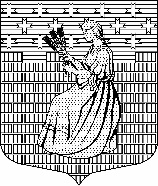 МУНИЦИПАЛЬНОЕ ОБРАЗОВАНИЕ“НОВОДЕВЯТКИНСКОЕ СЕЛЬСКОЕ ПОСЕЛЕНИЕ”ВСЕВОЛОЖСКОГО МУНИЦИПАЛЬНОГО РАЙОНАЛЕНИНГРАДСКОЙ ОБЛАСТИ_____________________________________________________________________________188673, Ленинградская область, Всеволожский район, дер. Новое Девяткино, ул. Школьная, д.2, помещ. 16-Н,СОВЕТ ДЕПУТАТОВпятого созыва РЕШЕНИЕ«16»  июня 2023 г.		                       				              №         36 /01-02   д. Новое ДевяткиноО внесении изменений и дополненийв решение совета депутатовМО «Новодевяткинское сельскоепоселение» от 22.12.2022г. № 81/01-02«О бюджете МО «Новодевяткинскоесельское поселение» на 2023 год и наплановый период 2024 и 2025 годов»Руководствуясь Федеральным законом 06 октября 2003г. № 131-ФЗ «Об общих принципах организации местного самоуправления в Российской Федерации», положениями ст. 9, 184 Бюджетного кодекса Российской Федерации, Положением о бюджетном процессе в МО «Новодевяткинское сельское поселение», утвержденным решением совета депутатов МО «Новодевяткинское сельское поселение» от 13 апреля 2023г. № 23/01-02, совет депутатов принялРЕШЕНИЕ:1. Внести в решение  совета депутатов МО «Новодевяткинское сельское поселение» от 22.12.2022г. № 81/01-02 «О бюджете МО «Новодевяткинское сельское поселение» на 2023 год и на плановый период 2024 и 2025 годов» следующие изменения и дополнения:1.1. Изложить статью 1 «Основные характеристики бюджета МО «Новодевяткинское сельское поселение» на 2023 год и на плановый период 2024 и 2025 годов» решения совета  депутатов МО «Новодевяткинское сельское поселение» от 22.12.2022 №  81/01-02 «О бюджете МО «Новодевяткинское сельское поселение» на 2023 год и на плановый период 2024 и 2025 годов» в новой редакции:«1. Утвердить основные характеристики бюджета МО «Новодевяткинское сельское поселение» на 2023 год:- прогнозируемый общий объем доходов бюджета МО «Новодевяткинское сельское поселение» в сумме 427 262,25 тысяч рублей;- общий объем расходов бюджета МО «Новодевяткинское сельское поселение» в сумме 434 242,51 тысяч рублей;- дефицит бюджета МО «Новодевяткинское сельское поселение» в сумме 6 980,26 тысяч рублей.2. Утвердить основные характеристики бюджета МО «Новодевяткинское сельское поселение» на плановый период 2024 и 2025 годов:- прогнозируемый общий объем доходов бюджета МО «Новодевяткинское сельское поселение» на 2024 год в сумме 192 583,96 тысяч рублей и на 2025 год в сумме 191 096,96 тысяч рублей;- общий объем расходов бюджета МО «Новодевяткинское сельское поселение» на 2024 год в сумме 193 059,05 тысяч рублей, в том числе условно утвержденные расходы в сумме 5 020,00 тысяч рублей, и на 2025 год в сумме 191 560,30 тысяч рублей, в том числе условно утвержденные расходы в сумме 8 814,73 тысяч рублей;- дефицит бюджета МО «Новодевяткинское сельское поселение» на 2024 год в сумме 475,09 тысяч рублей и на 2025 год в сумме 463,34 тысяч рублей.».1.2. Изложить пункт 3 статьи 3 «Бюджетные ассигнования бюджета МО «Новодевяткинское сельское поселение» на 2023 год и на плановый период 2024 и 2025 годов» решения совета  депутатов МО «Новодевяткинское сельское поселение» от 22.12.2022 №  81/01-02 «О бюджете МО «Новодевяткинское сельское поселение» на 2023 год и на плановый период 2024 и 2025 годов» в новой редакции:«3. Утвердить объем бюджетных ассигнований дорожного фонда МО «Новодевяткинское сельское поселение»:на 2023 год в сумме 4 100,00 тысяч рублей;на 2024 год в сумме 3 500,00 тысяч рублей;на 2025 год в сумме 6 000,00 тысяч рублей.».1.3. Дополнить статью 3 «Бюджетные ассигнования бюджета МО «Новодевяткинское сельское поселение» на 2023 год и на плановый период 2024 и 2025 годов» решения совета депутатов МО «Новодевяткинское сельское поселение» от 22.12.2022 № 81/01-02 «О бюджете МО «Новодевяткинское сельское поселение» на 2023 год и на плановый период 2024 и 2025 годов» пунктом 8 следующего содержания:«8. Определить, что в соответствии со статьей 242.26 Бюджетного кодекса Российской Федерации казначейскому сопровождению подлежат бюджетные инвестиции юридическим лицам, предоставляемые в соответствии со статьей 79 Бюджетного кодекса Российской Федерации в рамках реализации концессионных соглашений.».1.4. Изложить пункт 3 статьи 4 «Особенности установления отдельных расходных обязательств и использования бюджетных ассигнований на обеспечение деятельности органов местного самоуправления МО «Новодевяткинское сельское поселение» решения совета  депутатов МО «Новодевяткинское сельское поселение» от 22.12.2022 №  81/01-02 «О бюджете МО «Новодевяткинское сельское поселение» на 2023 год и на плановый период 2024 и 2025 годов» в новой редакции:«3. Утвердить расходы на обеспечение органов представительной и исполнительной власти МО «Новодевяткинское сельское поселение»:на 2023 год в сумме 25 916,83 тысяч рублей;на 2024 год в сумме 21 821,00 тысяч рублей;на 2025 год в сумме 21 833,00 тысяч рублей.».2. Изложить приложения № 1,2,3,4,5,6,7,8,9,10 к решению совета депутатов МО «Новодевяткинское сельское поселение» от 22.12.2022 № 81/01-02 «О бюджете МО «Новодевяткинское сельское поселение» на 2023 год и на плановый период 2024 и 2025 годов»  в новых редакциях, согласно приложениям к настоящему решению соответственно.3. Опубликовать настоящее решение в печатном средстве массовой информации органов местного самоуправления МО «Новодевяткинское сельское поселение» «Вестник «Новое Девяткино» и разместить на официальном сайте муниципального образования в сети Интернет.4. Настоящее решение вступает в силу с момента его официального опубликования.5. Контроль за исполнением настоящего решения возложить на постоянную комиссию совета депутатов по бюджету, налогам и сборам, экономике и тарифам.Глава муниципального образования                                		     Д.А.МайоровПриложение 1к решению совета депутатовот    16 июня  2023г. №    36 /01-02ПРОГНОЗИРУЕМЫЕ ПОСТУПЛЕНИЯналоговых, неналоговых доходов и безвозмездных поступленийв бюджет МО «Новодевяткинское сельское поселение» по кодам видов доходовна 2023 год и на плановый период 2024 и 2025 годовПриложение 2к решению совета депутатовот 16 июня  2023г. №    36 /01-02БЕЗВОЗМЕЗДНЫЕ ПОСТУПЛЕНИЯот других бюджетов бюджетной системы Российской Федерациина 2023 год и на плановый период 2024 и 2025 годовПриложение 4к решению совета депутатовот  16 июня  2023г. №  36 /01-02ВЕДОМСТВЕННАЯ СТРУКТУРА РАСХОДОВ БЮДЖЕТАМО «Новодевяткинское сельское поселение»на 2023 год и на плановый период 2024 и 2025 годовПриложение 5к решению совета депутатов   от 16  июня  2023г. №  36  /01-02РАСПРЕДЕЛЕНИЕ БЮДЖЕТНЫХ АССИГНОВАНИЙ ПО РАЗДЕЛАМ И ПОДРАЗДЕЛАМКЛАССИФИКАЦИИ РАСХОДОВ БЮДЖЕТОВна 2023 год и на плановый период 2024-2025 годовПриложение 6к решению совета депутатовот 16 июня  2023г. №  36  /01-02ПРОГРАММА МУНИЦИПАЛЬНЫХ ЗАИМСТВОВАНИЙМО «Новодевяткинское сельское поселение» на 2023 год и на плановый период 2024 и 2025 годовПриложение 7к решению совета депутатовот 16 июня  2023г. №  36 /01-02ИСТОЧНИКИвнутреннего финансирования дефицита бюджетаМО «Новодевяткинское сельское поселение»на 2023 год и на плановый период 2024 и 2025 годовПриложение 8к решению совета депутатовот 16 июня  2023г. №36  /01-02ОБЪЕМ МЕЖБЮДЖЕТНОГО ТРАНСФЕРТАБЮДЖЕТУ МУНИЦИПАЛЬНОГО ОБРАЗОВАНИЯ«Всеволожский муниципальный район» Ленинградской областина 2023 годПриложение 9к решению совета депутатовот 16 июня  2023г. № 36 /01-02 Субсидии юридическим лицам, ПРЕДОСТАВЛЯЕМЫЕ ИЗ БЮДЖЕТА МУНИЦИПАЛЬНОГО ОБРАЗОВАНИЯ «нОВОДЕВЯТКИНСКОЕ СЕЛЬСКОЕ ПОСЛЕНИЕ», НА 2023 ГОД И НА ПЛАНОВЫЙ ПЕРИОД 2024 И 2025 ГОДОВПриложение 10к решению совета депутатовот 16 июня  2023г. №   36/01-02БЮДЖЕТНЫЕ ИНВЕСТИЦИИ ЮРИДИЧЕСКИМ ЛИЦАМ, НЕ ЯВЛЯЮЩИМСЯ МУНИЦИПАЛЬНЫМИ УЧРЕЖДЕНИЯМИ И МУНИЦИПАЛЬНЫМИ УНИТАРНЫМИ ПРЕДПРИЯТИЯМИ, ПРЕДОСТАВЛЯЕМЫЕ ИЗ БЮДЖЕТАМУНИЦИПАЛЬНОГО ОБРАЗОВАНИЯ «нОВОДЕВЯТКИНСКОЕ СЕЛЬСКОЕ ПОСЛЕНИЕ», НА 2023 ГОД И НА ПЛАНОВЫЙ ПЕРИОД 2024 И 2025 ГОДОВНаименование кода поступлений в бюджет, группы, подгруппы, статьи, подстатьи, элемента, подвида доходов, классификации операций сектора государственного управленияКод бюджетной классификации Российской ФедерацииСумма (тысяч рублей)Сумма (тысяч рублей)Сумма (тысяч рублей)Наименование кода поступлений в бюджет, группы, подгруппы, статьи, подстатьи, элемента, подвида доходов, классификации операций сектора государственного управленияКод бюджетной классификации Российской ФедерацииСумма (тысяч рублей)Сумма (тысяч рублей)Сумма (тысяч рублей)Наименование кода поступлений в бюджет, группы, подгруппы, статьи, подстатьи, элемента, подвида доходов, классификации операций сектора государственного управленияКод бюджетной классификации Российской ФедерацииСумма (тысяч рублей)Сумма (тысяч рублей)Сумма (тысяч рублей)Наименование кода поступлений в бюджет, группы, подгруппы, статьи, подстатьи, элемента, подвида доходов, классификации операций сектора государственного управленияКод бюджетной классификации Российской Федерации2023 год2024 год 2025 годВСЕГО ДОХОДОВ427 262,25192 583,96191 096,96НАЛОГОВЫЕ И НЕНАЛОГОВЫЕ ДОХОДЫ000 1 00 00000 00 0000 000 103 859,1598 856,5097 112,20НАЛОГОВЫЕ ДОХОДЫ86 405,4086 912,2088 140,40НАЛОГИ НА ПРИБЫЛЬ, ДОХОДЫ000 1 01 00000 00 0000 000 34 800,0035 300,0035 900,00Налог на доходы физических лиц182 1 01 02000 01 0000 110 34 800,0035 300,0035 900,00Налог на доходы физических лиц с доходов, источником которых является налоговый агент, за исключением доходов, в отношении которых исчисление и уплата налога осуществляются в соответствии со статьями 227, 227.1 и 228 Налогового кодекса Российской Федерации182 1 01 02010 01 0000 110 33 977,0034 477,0035 077,00Налог на доходы физических лиц с доходов, источником которых является налоговый агент, за исключением доходов, в отношении которых исчисление и уплата налога осуществляются в соответствии со статьями 227, 227.1 и 228 Налогового кодекса Российской Федерации (сумма платежа (перерасчеты, недоимка и задолженность по соответствующему платежу, в том числе по отмененному)182 1 01 02010 01 1000 110 33 907,0034 377,0034 977,00Налог на доходы физических лиц с доходов, источником которых является налоговый агент, за исключением доходов, в отношении которых исчисление и уплата налога осуществляются в соответствии со статьями 227, 227.1 и 228 Налогового кодекса Российской Федерации (пени по соответствующему платежу)182 1 01 02010 01 2100 110 50,0050,0050,00Налог на доходы физических лиц с доходов, источником которых является налоговый агент, за исключением доходов, в отношении которых исчисление и уплата налога осуществляются в соответствии со статьями 227, 227.1 и 228 Налогового кодекса Российской Федерации (суммы денежных взысканий (штрафов) по соответствующему платежу согласно законодательству Российской Федерации)182 1 01 02010 01 3000 110 20,0050,0050,00Налог на доходы физических лиц с доходов, полученных от осуществления деятельности физическими лицами, зарегистрированными в качестве индивидуальных предпринимателей, нотариусов, занимающихся частной практикой, адвокатов, учредивших адвокатские кабинеты, и других лиц, занимающихся частной практикой в соответствии со статьей 227 Налогового кодекса Российской Федерации182 1 01 02020 01 0000 110 1,001,001,00Налог на доходы физических лиц с доходов, полученных от осуществления деятельности физическими лицами, зарегистрированными в качестве индивидуальных предпринимателей, нотариусов, занимающихся частной практикой, адвокатов, учредивших адвокатские кабинеты, и других лиц, занимающихся частной практикой в соответствии со статьей 227 Налогового кодекса Российской Федерации (пени по соответствующему платежу)182 1 01 02020 01 2100 110 1,001,001,00Налог на доходы физических лиц с доходов, полученных физическими лицами в соответствии со статьей 228 Налогового кодекса Российской Федерации182 1 01 02030 01 0000 110 720,00720,00720,00Налог на доходы физических лиц с доходов, полученных физическими лицами в соответствии со статьей 228 Налогового кодекса Российской Федерации (сумма платежа (перерасчеты, недоимка и задолженность по соответствующему платежу, в том числе по отмененному)182 1 01 02030 01 1000 110 700,00700,00700,00Налог на доходы физических лиц с доходов, полученных физическими лицами в соответствии со статьей 228 Налогового кодекса Российской Федерации (пени по соответствующему платежу)182 1 01 02030 01 2100 110 15,0015,0015,00Налог на доходы физических лиц с доходов, полученных физическими лицами в соответствии со статьей 228 Налогового кодекса Российской Федерации (суммы денежных взысканий (штрафов) по соответствующему платежу согласно законодательству Российской Федерации)182 1 01 02030 01 3000 110 5,005,005,00Налог на доходы физических лиц в части суммы налога, превышающей 650 000 рублей, относящейся к части налоговой базы, превышающей 5 000 000 рублей (за исключением налога на доходы физических лиц с сумм прибыли контролируемой иностранной компании, в том числе фиксированной прибыли контролируемой иностранной компании)182 1 01 02080 01 1000 110 102,00102,00102,00Налог на доходы физических лиц в части суммы налога, превышающей 650 000 рублей, относящейся к части налоговой базы, превышающей 5 000 000 рублей (за исключением налога на доходы физических лиц с сумм прибыли контролируемой иностранной компании, в том числе фиксированной прибыли контролируемой иностранной компании)182 1 01 02080 01 1000 110 100,00100,00100,00Налог на доходы физических лиц в части суммы налога, превышающей 650 000 рублей, относящейся к части налоговой базы, превышающей 5 000 000 рублей (за исключением налога на доходы физических лиц с сумм прибыли контролируемой иностранной компании, в том числе фиксированной прибыли контролируемой иностранной компании)182 1 01 02080 01 2100 110 2,002,002,00НАЛОГИ НА ТОВАРЫ (РАБОТЫ, УСЛУГИ), РЕАЛИЗУЕМЫЕ НА ТЕРРИТОРИИ РОССИЙСКОЙ ФЕДЕРАЦИИ000 1 03 00000 00 0000 000 845,40522,20550,40Акцизы по подакцизным товарам (продукции), производимым на территории Российской Федерации000 1 03 02000 01 0000 110 845,40522,20550,40Доходы от уплаты акцизов на дизельное топливо, подлежащие распределению между бюджетами субъектов Российской Федерации и местными бюджетами с учетом установленных дифференцированных нормативов отчислений в местные бюджеты000 1 03 02230 01 0000 110 360,00360,00360,00Доходы от уплаты акцизов на дизельное топливо, подлежащие распределению между бюджетами субъектов Российской Федерации и местными бюджетами с учетом установленных дифференцированных нормативов отчислений в местные бюджеты (по нормативам, установленным Федеральным законом о федеральном бюджете в целях формирования дорожных фондов субъектов Российской Федерации)000 1 03 02231 01 0000 110 360,00360,00360,00Доходы от уплаты акцизов на дизельное топливо, подлежащие распределению между бюджетами субъектов Российской Федерации и местными бюджетами с учетом установленных дифференцированных нормативов отчислений в местные бюджеты (по нормативам, установленным Федеральным законом о федеральном бюджете в целях формирования дорожных фондов субъектов Российской Федерации)182 1 03 02231 01 0000 110 360,00360,00360,00Доходы от уплаты акцизов на моторные масла для дизельных и (или) карбюраторных (инжекторных) двигателей, подлежащие распределению между бюджетами субъектов Российской Федерации и местными бюджетами с учетом установленных дифференцированных нормативов отчислений в местные бюджеты000 1 03 02240 01 0000 110 34,405,005,00Доходы от уплаты акцизов на моторные масла для дизельных и (или) карбюраторных (инжекторных) двигателей, подлежащие распределению между бюджетами субъектов Российской Федерации и местными бюджетами с учетом установленных дифференцированных нормативов отчислений в местные бюджеты (по нормативам, установленным Федеральным законом о федеральном бюджете в целях формирования дорожных фондов субъектов Российской Федерации)000 1 03 02241 01 0000 110 34,405,005,00Доходы от уплаты акцизов на моторные масла для дизельных и (или) карбюраторных (инжекторных) двигателей, подлежащие распределению между бюджетами субъектов Российской Федерации и местными бюджетами с учетом установленных дифференцированных нормативов отчислений в местные бюджеты (по нормативам, установленным Федеральным законом о федеральном бюджете в целях формирования дорожных фондов субъектов Российской Федерации)182 1 03 02241 01 0000 110 34,405,005,00Доходы от уплаты акцизов на автомобильный бензин, подлежащие распределению между бюджетами субъектов Российской Федерации и местными бюджетами с учетом установленных дифференцированных нормативов отчислений в местные бюджеты000 1 03 02250 01 0000 110 450,00156,20184,40Доходы от уплаты акцизов на автомобильный бензин, подлежащие распределению между бюджетами субъектов Российской Федерации и местными бюджетами с учетом установленных дифференцированных нормативов отчислений в местные бюджеты (по нормативам, установленным Федеральным законом о федеральном бюджете в целях формирования дорожных фондов субъектов Российской Федерации)000 1 03 02251 01 0000 110 450,00156,20184,40Доходы от уплаты акцизов на автомобильный бензин, подлежащие распределению между бюджетами субъектов Российской Федерации и местными бюджетами с учетом установленных дифференцированных нормативов отчислений в местные бюджеты (по нормативам, установленным Федеральным законом о федеральном бюджете в целях формирования дорожных фондов субъектов Российской Федерации)182 1 03 02251 01 0000 110 450,00156,20184,40Доходы от уплаты акцизов на прямогонный бензин, подлежащие распределению между бюджетами субъектов Российской Федерации и местными бюджетами с учетом установленных дифференцированных нормативов отчислений в местные бюджеты000 1 03 02260 01 0000 110 1,001,001,00Доходы от уплаты акцизов на прямогонный бензин, подлежащие распределению между бюджетами субъектов Российской Федерации и местными бюджетами с учетом установленных дифференцированных нормативов отчислений в местные бюджеты (по нормативам, установленным Федеральным законом о федеральном бюджете в целях формирования дорожных фондов субъектов Российской Федерации)000 1 03 02261 01 0000 110 1,001,001,00Доходы от уплаты акцизов на прямогонный бензин, подлежащие распределению между бюджетами субъектов Российской Федерации и местными бюджетами с учетом установленных дифференцированных нормативов отчислений в местные бюджеты (по нормативам, установленным Федеральным законом о федеральном бюджете в целях формирования дорожных фондов субъектов Российской Федерации)182 1 03 02261 01 0000 110 1,001,001,00НАЛОГИ НА ИМУЩЕСТВО000 1 06 00000 00 0000 000 50 760,0051 090,0051 690,00Налог на имущество физических лиц182 1 06 01000 00 0000 110 5 000,005 100,005 400,00Налог на имущество физических лиц, взимаемый по ставкам, применяемым к объектам налогообложения, расположенным в границах сельских поселений182 1 06 01030 10 0000 110 5 000,005 100,005 400,00Налог на имущество физических лиц, взимаемый по ставкам, применяемым к объектам налогообложения, расположенным в границах сельских поселений (сумма платежа (перерасчеты, недоимка и задолженность по соответствующему платежу, в том числе по отмененному)182 1 06 01030 10 1000 110 4 950,005 050,005 350,00Налог на имущество физических лиц, взимаемый по ставкам, применяемым к объектам налогообложения, расположенным в границах сельских поселений (пени по соответствующему платежу)182 1 06 01030 10 2100 110 50,0050,0050,00Земельный налог182 1 06 06000 00 0000 110 45 760,0045 990,0046 290,00Земельный налог с организаций182 1 06 06030 00 0000 110 44 655,0044 885,0045 185,00Земельный налог с организаций, обладающих земельным участком, расположенным в границах сельских поселений182 1 06 06033 10 0000 110 44 655,0044 885,0045 185,00Земельный налог с организаций, обладающих земельным участком, расположенным в границах сельских поселений (сумма платежа (перерасчеты, недоимка и задолженность по соответствующему платежу, в том числе по отмененному)182 1 06 06033 10 1000 110 44 155,0044 385,0044 685,00Земельный налог с организаций, обладающих земельным участком, расположенным в границах сельских поселений (пени по соответствующему платежу)182 1 06 06033 10 2100 110 500,00500,00500,00Земельный налог с физических лиц182 1 06 06040 00 0000 110 1 105,001 105,001 105,00Земельный налог с физических лиц, обладающих земельным участком, расположенным в границах сельских поселений182 1 06 06043 10 0000 110 1 105,001 105,001 105,00Земельный налог с физических лиц, обладающих земельным участком, расположенным в границах сельских поселений (сумма платежа (перерасчеты, недоимка и задолженность по соответствующему платежу, в том числе по отмененному)182 1 06 06043 10 1000 110 1 100,001 100,001 100,00Земельный налог с физических лиц, обладающих земельным участком, расположенным в границах сельских поселений (пени по соответствующему платежу)182 1 06 06043 10 2100 110 5,005,005,00НЕНАЛОГОВЫЕ ДОХОДЫ17 453,7511 944,308 971,80ДОХОДЫ ОТ ИСПОЛЬЗОВАНИЯ ИМУЩЕСТВА, НАХОДЯЩЕГОСЯ В ГОСУДАРСТВЕННОЙ И МУНИЦИПАЛЬНОЙ СОБСТВЕННОСТИ000 1 11 00000 00 0000 000 5 484,008 083,408 283,40Доходы, получаемые в виде арендной либо иной платы за передачу в возмездное пользование государственного и муниципального имущества (за исключением имущества бюджетных и автономных учреждений, а также имущества государственных и муниципальных унитарных предприятий, в том числе казенных)001 1 11 05000 00 0000 120 3 783,606 283,406 283,40Доходы, получаемые в виде арендной платы за земельные участки, государственная собственность на которые не разграничена, а также средства от продажи права на заключение договоров аренды указанных земельных участков001 1 11 05010 00 0000 120 3 500,106 000,006 000,00Доходы, получаемые в виде арендной платы за земельные участки, государственная собственность на которые не разграничена и которые расположены в границах сельских поселений и межселенных территорий муниципальных районов, а также средства от продажи права на заключение договоров аренды указанных земельных участков001 1 11 05013 05 0000 120 3 500,106 000,006 000,00Доходы, получаемые в виде арендной платы за земли после разграничения государственной собственности на землю, а также средства от продажи права на заключение договоров аренды указанных земельных участков (за исключением земельных участков бюджетных и автономных учреждений)001 1 11 05020 00 0000 120 283,50283,40283,40Доходы, получаемые в виде арендной платы, а также средства от продажи права на заключение договоров аренды за земли, находящиеся в собственности сельских поселений (за исключением земельных участков муниципальных бюджетных и автономных учреждений)001 1 11 05025 10 0000 120 283,50283,40283,40Прочие доходы от использования имущества и прав, находящихся в государственной и муниципальной собственности (за исключением имущества бюджетных и автономных учреждений, а также имущества государственных и муниципальных унитарных предприятий, в том числе казенных)001 1 11 09000 00 0000 120 1 700,401 800,002 000,00Прочие поступления от использования имущества, находящегося в государственной и муниципальной собственности (за исключением имущества бюджетных и автономных учреждений, а также имущества государственных и муниципальных унитарных предприятий, в том числе казенных)001 1 11 09040 00 0000 120 1 700,401 800,002 000,00Прочие поступления от использования имущества, находящегося в собственности сельских поселений (за исключением имущества муниципальных бюджетных и автономных учреждений, а также имущества муниципальных унитарных предприятий, в том числе казенных)001 1 11 09045 10 0000 120 1 700,401 800,002 000,00ДОХОДЫ ОТ ОКАЗАНИЯ ПЛАТНЫХ УСЛУГ И КОМПЕНСАЦИИ ЗАТРАТ ГОСУДАРСТВА000 1 13 00000 00 0000 000 1 740,001 850,00603,40Доходы от оказания платных услуг (работ)001 1 13 01000 00 0000 130 1 740,001 850,00603,40Прочие доходы от оказания платных услуг (работ)001 1 13 01990 00 0000 130 1 740,001 850,00603,40Прочие доходы от оказания платных услуг (работ) получателями средств бюджетов сельских поселений001 1 13 01995 10 0000 130 1 740,001 850,00603,40ДОХОДЫ ОТ ПРОДАЖИ МАТЕРИАЛЬНЫХ И НЕМАТЕРИАЛЬНЫХ АКТИВОВ000 1 14 00000 00 0000 000 10 144,751 925,900,00Доходы от реализации имущества, находящегося в государственной и муниципальной собственности (за исключением движимого имущества бюджетных и автономных учреждений, а также имущества государственных и муниципальных унитарных предприятий, в том числе казенных)001 1 14 02000 00 0000 000 10 144,751 925,900,00Доходы от реализации имущества, находящегося в собственности сельских поселений (за исключением движимого имущества муниципальных бюджетных и автономных учреждений, а также имущества муниципальных унитарных предприятий, в том числе казенных), в части реализации основных средств по указанному имуществу001 1 14 02050 10 0000 410 10 144,751 925,900,00Доходы от реализации иного имущества, находящегося в собственности сельских поселений (за исключением имущества муниципальных бюджетных и автономных учреждений, а также имущества муниципальных унитарных предприятий, в том числе казенных), в части реализации основных средств по указанному имуществу001 1 14 02053 10 0000 410 10 144,751 925,900,00ШТРАФЫ, САНКЦИИ, ВОЗМЕЩЕНИЕ УЩЕРБА000 1 16 00000 00 0000 000 85,0085,0085,00Административные штрафы, установленные законами субъектов Российской Федерации об административных правонарушениях001 1 16 02000 02 0000 140 85,0085,0085,00Административные штрафы, установленные законами субъектов Российской Федерации об административных правонарушениях, за нарушение муниципальных правовых актов001 1 16 02020 02 0000 140 85,0085,0085,00БЕЗВОЗМЕЗДНЫЕ ПОСТУПЛЕНИЯ000 2 00 00000 00 0000 000 323 403,1093 727,4693 984,76БЕЗВОЗМЕЗДНЫЕ ПОСТУПЛЕНИЯ ОТ ДРУГИХ БЮДЖЕТОВ БЮДЖЕТНОЙ СИСТЕМЫ РОССИЙСКОЙ ФЕДЕРАЦИИ000 2 02 00000 00 0000 000 317 303,1093 727,4693 984,76Дотации бюджетам бюджетной системы Российской Федерации001 2 02 10000 00 0000 150 54 368,3054 733,1054 907,60Дотации на выравнивание бюджетной обеспеченности из бюджетов муниципальных районов, городских округов с внутригородским делением001 2 02 16001 00 0000 150 54 368,3054 733,1054 907,60Дотации бюджетам сельских поселений на выравнивание бюджетной обеспеченности из бюджетов муниципальных районов001 2 02 16001 10 0000 150 54 368,3054 733,1054 907,60Субсидии бюджетам бюджетной системы Российской Федерации (межбюджетные субсидии)001 2 02 20000 00 0000 150 242 185,4337 670,0037 670,00Субсидии бюджетам на софинансирование капитальных вложений в объекты муниципальной собственности001 2 02 20077 00 0000 150 207 506,3335 083,1035 083,10Субсидии бюджетам сельских поселений на софинансирование капитальных вложений в объекты муниципальной собственности001 2 02 20077 10 0000 150 207 506,3335 083,1035 083,10Субсидии бюджетам на реализацию программ формирования современной городской среды001 2 02 25555 00 0000 150 8 000,000,000,00Субсидии бюджетам сельских поселений на реализацию программ формирования современной городской среды001 2 02 25555 10 0000 150 8 000,000,000,00Прочие субсидии001 2 02 29999 00 0000 150 26 679,102 586,902 586,90Прочие субсидии бюджетам сельских поселений001 2 02 29999 10 0000 150 26 679,102 586,902 586,90Субвенции бюджетам бюджетной системы Российской Федерации001 2 02 30000 00 0000 150 1 268,761 324,361 407,16Субвенции местным бюджетам на выполнение передаваемых полномочий субъектов Российской Федерации001 2 02 30024 00 0000 150 10,5610,5610,56Субвенции бюджетам сельских поселений на выполнение передаваемых полномочий субъектов Российской Федерации001 2 02 30024 10 0000 150 10,5610,5610,56Субвенции бюджетам на осуществление первичного воинского учета на территориях, где отсутствуют военные комиссариаты001 2 02 35118 00 0000 150 1 258,201 313,801 396,60Субвенции бюджетам сельских поселений на осуществление первичного воинского учета на территориях, где отсутствуют военные комиссариаты001 2 02 35118 10 0000 150 1 258,201 313,801 396,60Иные межбюджетные трансферты001 2 02 40000 00 0000 150 19 480,610,000,00Прочие межбюджетные трансферты, передаваемые бюджетам001 2 02 49999 00 0000 150 19 480,610,000,00Прочие межбюджетные трансферты, передаваемые бюджетам сельских поселений001 2 02 49999 10 0000 150 19 480,610,000,00ПРОЧИЕ БЕЗВОЗМЕЗДНЫЕ ПОСТУПЛЕНИЯ000 2 07 00000 00 0000 000 6 100,000,000,00Прочие безвозмездные поступления в бюджеты сельских поселений001 2 07 05000 10 0000 150 6 100,000,000,00Прочие безвозмездные поступления в бюджеты сельских поселений001 2 07 05030 10 0000 150 6 100,000,000,00Наименование кода поступлений в бюджет, группы, подгруппы, статьи, подстатьи, элемента, подвида доходов, классификации операций сектора государственного управленияКод бюджетной классификации Российской ФедерацииСумма (тысяч рублей)Сумма (тысяч рублей)Сумма (тысяч рублей)Наименование кода поступлений в бюджет, группы, подгруппы, статьи, подстатьи, элемента, подвида доходов, классификации операций сектора государственного управленияКод бюджетной классификации Российской Федерации2023 год2024 год2025 годБЕЗВОЗМЕЗДНЫЕ ПОСТУПЛЕНИЯ ОТ ДРУГИХ БЮДЖЕТОВ БЮДЖЕТНОЙ СИСТЕМЫ РОССИЙСКОЙ ФЕДЕРАЦИИ000 2 02 00000 00 0000 000 317 303,1093 727,4693 984,76Дотации бюджетам бюджетной системы Российской Федерации001 2 02 10000 00 0000 150 54 368,3054 733,1054 907,60Дотации на выравнивание бюджетной обеспеченности из бюджетов муниципальных районов, городских округов с внутригородским делением001 2 02 16001 00 0000 150 54 368,3054 733,1054 907,60Дотации бюджетам сельских поселений на выравнивание бюджетной обеспеченности из бюджетов муниципальных районов001 2 02 16001 10 0000 150 54 368,3054 733,1054 907,60Субсидии бюджетам бюджетной системы Российской Федерации (межбюджетные субсидии)001 2 02 20000 00 0000 150 242 185,4337 670,0037 670,00Субсидии бюджетам на софинансирование капитальных вложений в объекты муниципальной собственности001 2 02 20077 00 0000 150 207 506,3335 083,1035 083,10Субсидии бюджетам сельских поселений на софинансирование капитальных вложений в объекты муниципальной собственности001 2 02 20077 10 0000 150 207 506,3335 083,1035 083,10Субсидии бюджетам на реализацию программ формирования современной городской среды001 2 02 25555 00 0000 150 8 000,000,000,00Субсидии бюджетам сельских поселений на реализацию программ формирования современной городской среды001 2 02 25555 10 0000 150 8 000,000,000,00Прочие субсидии001 2 02 29999 00 0000 150 26 679,102 586,902 586,90Прочие субсидии бюджетам сельских поселений001 2 02 29999 10 0000 150 26 679,102 586,902 586,90Субвенции бюджетам бюджетной системы Российской Федерации001 2 02 30000 00 0000 150 1 268,761 324,361 407,16Субвенции местным бюджетам на выполнение передаваемых полномочий субъектов Российской Федерации001 2 02 30024 00 0000 150 10,5610,5610,56Субвенции бюджетам сельских поселений на выполнение передаваемых полномочий субъектов Российской Федерации001 2 02 30024 10 0000 150 10,5610,5610,56Субвенции бюджетам на осуществление первичного воинского учета на территориях, где отсутствуют военные комиссариаты001 2 02 35118 00 0000 150 1 258,201 313,801 396,60Субвенции бюджетам сельских поселений на осуществление первичного воинского учета на территориях, где отсутствуют военные комиссариаты001 2 02 35118 10 0000 150 1 258,201 313,801 396,60Иные межбюджетные трансферты001 2 02 40000 00 0000 150 19 480,610,000,00Прочие межбюджетные трансферты, передаваемые бюджетам001 2 02 49999 00 0000 150 19 480,610,000,00Прочие межбюджетные трансферты, передаваемые бюджетам сельских поселений001 2 02 49999 10 0000 150 19 480,610,000,00Приложение 3к решению совета депутатовот 16  июня   2023г. №    36 /01-02РАСПРЕДЕЛЕНИЕбюджетных ассигнований по целевым статьям (муниципальным программам и непрограммным направлениям деятельности), группам и подгруппам видов расходов, разделам и подразделам классификации расходов бюджетовна 2023 год и на плановый период 2024 и 2025 годовПриложение 3к решению совета депутатовот 16  июня   2023г. №    36 /01-02РАСПРЕДЕЛЕНИЕбюджетных ассигнований по целевым статьям (муниципальным программам и непрограммным направлениям деятельности), группам и подгруппам видов расходов, разделам и подразделам классификации расходов бюджетовна 2023 год и на плановый период 2024 и 2025 годовПриложение 3к решению совета депутатовот 16  июня   2023г. №    36 /01-02РАСПРЕДЕЛЕНИЕбюджетных ассигнований по целевым статьям (муниципальным программам и непрограммным направлениям деятельности), группам и подгруппам видов расходов, разделам и подразделам классификации расходов бюджетовна 2023 год и на плановый период 2024 и 2025 годовПриложение 3к решению совета депутатовот 16  июня   2023г. №    36 /01-02РАСПРЕДЕЛЕНИЕбюджетных ассигнований по целевым статьям (муниципальным программам и непрограммным направлениям деятельности), группам и подгруппам видов расходов, разделам и подразделам классификации расходов бюджетовна 2023 год и на плановый период 2024 и 2025 годовПриложение 3к решению совета депутатовот 16  июня   2023г. №    36 /01-02РАСПРЕДЕЛЕНИЕбюджетных ассигнований по целевым статьям (муниципальным программам и непрограммным направлениям деятельности), группам и подгруппам видов расходов, разделам и подразделам классификации расходов бюджетовна 2023 год и на плановый период 2024 и 2025 годовПриложение 3к решению совета депутатовот 16  июня   2023г. №    36 /01-02РАСПРЕДЕЛЕНИЕбюджетных ассигнований по целевым статьям (муниципальным программам и непрограммным направлениям деятельности), группам и подгруппам видов расходов, разделам и подразделам классификации расходов бюджетовна 2023 год и на плановый период 2024 и 2025 годовПриложение 3к решению совета депутатовот 16  июня   2023г. №    36 /01-02РАСПРЕДЕЛЕНИЕбюджетных ассигнований по целевым статьям (муниципальным программам и непрограммным направлениям деятельности), группам и подгруппам видов расходов, разделам и подразделам классификации расходов бюджетовна 2023 год и на плановый период 2024 и 2025 годовПриложение 3к решению совета депутатовот 16  июня   2023г. №    36 /01-02РАСПРЕДЕЛЕНИЕбюджетных ассигнований по целевым статьям (муниципальным программам и непрограммным направлениям деятельности), группам и подгруппам видов расходов, разделам и подразделам классификации расходов бюджетовна 2023 год и на плановый период 2024 и 2025 годовВСЕГОВСЕГОВСЕГОВСЕГОВСЕГО434 242,51188 039,05182 745,57ПРОГРАММНЫЕ РАСХОДЫПРОГРАММНЫЕ РАСХОДЫПРОГРАММНЫЕ РАСХОДЫПРОГРАММНЫЕ РАСХОДЫПРОГРАММНЫЕ РАСХОДЫ361 161,12128 601,64124 114,69Муниципальная программа «Поддержка малого и среднего предпринимательства в муниципальном образовании «Новодевяткинское сельское поселение» Всеволожского муниципального района Ленинградской области на 2022-2024 годы»11.0.00.00000100,00100,00Комплексы процессных мероприятий11.4.00.00000100,00100,00Комплекс процессных мероприятий: Создание условий для повышения предпринимательской активности и развития субъектов малого и среднего предпринимательства в приоритетных направлениях экономики муниципального образования11.4.01.00000100,00100,00Расходы бюджета муниципального образования на материально-техническое и финансовое обеспечение деятельности органов местного самоуправления без учета вопросов оплаты труда, а также на финансовое обеспечение расходных обязательств в рамках муниципальных программ и непрограммных направлений деятельности органов местного самоуправления11.4.01.00150100,00100,00Закупка товаров, работ и услуг для обеспечения государственных (муниципальных) нужд11.4.01.00150200100,00100,00Иные закупки товаров, работ и услуг для обеспечения государственных (муниципальных) нужд11.4.01.00150240100,00100,00НАЦИОНАЛЬНАЯ ЭКОНОМИКА11.4.01.001502400400100,00100,00Другие вопросы в области национальной экономики11.4.01.001502400412100,00100,00Муниципальная программа «Обеспечение безопасности жизнедеятельности населения муниципального образования «Новодевяткинское сельское поселение» Всеволожского муниципального района Ленинградской области на 2022-2024 годы»12.0.00.00000850,00637,00Комплексы процессных мероприятий12.4.00.00000850,00637,00Комплекс процессных мероприятий: Организация и осуществление мероприятий по защите населения и территории поселения от чрезвычайных ситуаций природного и техногенного характера, предупреждение и ликвидация чрезвычайных ситуаций природного и техногенного характера12.4.01.00000471,00256,00Расходы бюджета муниципального образования на материально-техническое и финансовое обеспечение деятельности органов местного самоуправления без учета вопросов оплаты труда, а также на финансовое обеспечение расходных обязательств в рамках муниципальных программ и непрограммных направлений деятельности органов местного самоуправления12.4.01.0015021,0056,00Закупка товаров, работ и услуг для обеспечения государственных (муниципальных) нужд12.4.01.0015020021,0056,00Иные закупки товаров, работ и услуг для обеспечения государственных (муниципальных) нужд12.4.01.0015024021,0056,00НАЦИОНАЛЬНАЯ БЕЗОПАСНОСТЬ И ПРАВООХРАНИТЕЛЬНАЯ ДЕЯТЕЛЬНОСТЬ12.4.01.00150240030021,0056,00Другие вопросы в области национальной безопасности и правоохранительной деятельности12.4.01.00150240031421,0056,00Расходы бюджета муниципального образования на содержание подведомственных учреждений, а также на финансовое обеспечение расходных обязательств в рамках муниципальных программ и непрограммных направлений деятельности подведомственных учреждений12.4.01.00160450,00200,00Закупка товаров, работ и услуг для обеспечения государственных (муниципальных) нужд12.4.01.00160200450,00200,00Иные закупки товаров, работ и услуг для обеспечения государственных (муниципальных) нужд12.4.01.00160240450,00200,00НАЦИОНАЛЬНАЯ БЕЗОПАСНОСТЬ И ПРАВООХРАНИТЕЛЬНАЯ ДЕЯТЕЛЬНОСТЬ12.4.01.001602400300450,00200,00Другие вопросы в области национальной безопасности и правоохранительной деятельности12.4.01.001602400314450,00200,00Комплекс процессных мероприятий: Обеспечение пожарной безопасности на территории муниципального образования12.4.02.0000065,0067,00Расходы бюджета муниципального образования на материально-техническое и финансовое обеспечение деятельности органов местного самоуправления без учета вопросов оплаты труда, а также на финансовое обеспечение расходных обязательств в рамках муниципальных программ и непрограммных направлений деятельности органов местного самоуправления12.4.02.0015015,0030,00Закупка товаров, работ и услуг для обеспечения государственных (муниципальных) нужд12.4.02.0015020015,0030,00Иные закупки товаров, работ и услуг для обеспечения государственных (муниципальных) нужд12.4.02.0015024015,0030,00НАЦИОНАЛЬНАЯ БЕЗОПАСНОСТЬ И ПРАВООХРАНИТЕЛЬНАЯ ДЕЯТЕЛЬНОСТЬ12.4.02.00150240030015,0030,00Защита населения и территории от чрезвычайных ситуаций природного и техногенного характера, пожарная безопасность12.4.02.00150240031015,0030,00Расходы бюджета муниципального образования на содержание подведомственных учреждений, а также на финансовое обеспечение расходных обязательств в рамках муниципальных программ и непрограммных направлений деятельности подведомственных учреждений12.4.02.0016050,0037,00Закупка товаров, работ и услуг для обеспечения государственных (муниципальных) нужд12.4.02.0016020050,0037,00Иные закупки товаров, работ и услуг для обеспечения государственных (муниципальных) нужд12.4.02.0016024050,0037,00НАЦИОНАЛЬНАЯ БЕЗОПАСНОСТЬ И ПРАВООХРАНИТЕЛЬНАЯ ДЕЯТЕЛЬНОСТЬ12.4.02.00160240030050,0037,00Защита населения и территории от чрезвычайных ситуаций природного и техногенного характера, пожарная безопасность12.4.02.00160240031050,0037,00Комплекс процессных мероприятий: Подготовка населения по вопросам обеспечения безопасности при нахождении на водных объектах на территории поселения12.4.03.0000045,0045,00Расходы бюджета муниципального образования на содержание подведомственных учреждений, а также на финансовое обеспечение расходных обязательств в рамках муниципальных программ и непрограммных направлений деятельности подведомственных учреждений12.4.03.0016045,0045,00Закупка товаров, работ и услуг для обеспечения государственных (муниципальных) нужд12.4.03.0016020045,0045,00Иные закупки товаров, работ и услуг для обеспечения государственных (муниципальных) нужд12.4.03.0016024045,0045,00НАЦИОНАЛЬНАЯ БЕЗОПАСНОСТЬ И ПРАВООХРАНИТЕЛЬНАЯ ДЕЯТЕЛЬНОСТЬ12.4.03.00160240030045,0045,00Защита населения и территории от чрезвычайных ситуаций природного и техногенного характера, пожарная безопасность12.4.03.00160240031045,0045,00Комплекс процессных мероприятий: Подготовка населения к противодействию терроризму и экстремизму на территории муниципального образования12.4.04.00000269,00269,00Расходы бюджета муниципального образования на содержание подведомственных учреждений, а также на финансовое обеспечение расходных обязательств в рамках муниципальных программ и непрограммных направлений деятельности подведомственных учреждений12.4.04.00160269,00269,00Закупка товаров, работ и услуг для обеспечения государственных (муниципальных) нужд12.4.04.00160200269,00269,00Иные закупки товаров, работ и услуг для обеспечения государственных (муниципальных) нужд12.4.04.00160240269,00269,00НАЦИОНАЛЬНАЯ БЕЗОПАСНОСТЬ И ПРАВООХРАНИТЕЛЬНАЯ ДЕЯТЕЛЬНОСТЬ12.4.04.001602400300269,00269,00Другие вопросы в области национальной безопасности и правоохранительной деятельности12.4.04.001602400314269,00269,00Муниципальная программа «Сохранение и развитие культуры в муниципальном образовании «Новодевяткинское сельское поселение» Всеволожского муниципального района Ленинградской области на 2022-2024 годы»13.0.00.000008 735,718 164,80Комплексы процессных мероприятий13.4.00.000008 735,718 164,80Комплекс процессных мероприятий: Сохранение и развитие культуры на территории МО «Новодевяткинское сельское поселение»13.4.01.000003 024,923 331,20Расходы бюджета муниципального образования на содержание подведомственных учреждений, а также на финансовое обеспечение расходных обязательств в рамках муниципальных программ и непрограммных направлений деятельности подведомственных учреждений13.4.01.001602 656,503 331,20Закупка товаров, работ и услуг для обеспечения государственных (муниципальных) нужд13.4.01.001602002 656,503 331,20Иные закупки товаров, работ и услуг для обеспечения государственных (муниципальных) нужд13.4.01.001602402 656,503 331,20КУЛЬТУРА, КИНЕМАТОГРАФИЯ13.4.01.0016024008002 656,503 331,20Культура13.4.01.0016024008012 656,503 331,20Поддержка развития общественной инфраструктуры муниципального значения в Ленинградской области13.4.01.S4840368,42Закупка товаров, работ и услуг для обеспечения государственных (муниципальных) нужд13.4.01.S4840200368,42Иные закупки товаров, работ и услуг для обеспечения государственных (муниципальных) нужд13.4.01.S4840240368,42КУЛЬТУРА, КИНЕМАТОГРАФИЯ13.4.01.S48402400800368,42Культура13.4.01.S48402400801368,42Комплекс процессных мероприятий: Улучшение качества услуг населению, предоставляемых КДЦ «Рондо»13.4.02.000005 710,794 833,60Расходы бюджета муниципального образования на содержание подведомственных учреждений, а также на финансовое обеспечение расходных обязательств в рамках муниципальных программ и непрограммных направлений деятельности подведомственных учреждений13.4.02.001605 710,794 833,60Закупка товаров, работ и услуг для обеспечения государственных (муниципальных) нужд13.4.02.001602005 710,794 833,60Иные закупки товаров, работ и услуг для обеспечения государственных (муниципальных) нужд13.4.02.001602405 710,794 833,60КУЛЬТУРА, КИНЕМАТОГРАФИЯ13.4.02.0016024008005 710,794 833,60Культура13.4.02.0016024008015 710,794 833,60Муниципальная программа «Благоустройство территории муниципального образования «Новодевяткинское сельское поселение» Всеволожского муниципального района Ленинградской области на 2022-2024 годы»14.0.00.0000040 378,0335 366,80Комплексы процессных мероприятий14.4.00.0000040 378,0335 366,80Комплекс процессных мероприятий: «Благоустройство территории муниципального образования «Новодевяткинское сельское поселение»14.4.01.0000040 378,0335 366,80Расходы бюджета муниципального образования на содержание подведомственных учреждений, а также на финансовое обеспечение расходных обязательств в рамках муниципальных программ и непрограммных направлений деятельности подведомственных учреждений14.4.01.0016035 812,9035 366,80Закупка товаров, работ и услуг для обеспечения государственных (муниципальных) нужд14.4.01.0016020035 812,9035 366,80Иные закупки товаров, работ и услуг для обеспечения государственных (муниципальных) нужд14.4.01.0016024035 812,9035 366,80ЖИЛИЩНО-КОММУНАЛЬНОЕ ХОЗЯЙСТВО14.4.01.00160240050035 812,9035 366,80Благоустройство14.4.01.00160240050335 812,9035 366,80Реализация закона от 15.01.2018 года № 3-оз «О содействии участию населения в осуществлении местного самоуправления в иных формах на территориях административных центров муниципальных образований Ленинградской области»14.4.01.S46604 565,13Закупка товаров, работ и услуг для обеспечения государственных (муниципальных) нужд14.4.01.S46602004 565,13Иные закупки товаров, работ и услуг для обеспечения государственных (муниципальных) нужд14.4.01.S46602404 565,13ЖИЛИЩНО-КОММУНАЛЬНОЕ ХОЗЯЙСТВО14.4.01.S466024005004 565,13Благоустройство14.4.01.S466024005034 565,13Муниципальная программа «Устройство наружного освещения муниципального образования «Новодевяткинское сельское поселение» Всеволожского муниципального района Ленинградской области на 2022-2024 годы»15.0.00.000006 199,972 100,00Комплексы процессных мероприятий15.4.00.000006 199,972 100,00Комплекс процессных мероприятий: Организация освещения улиц и улучшения технического состояния электрических линий уличного освещения, улучшение санитарного состояния территории, обеспечение благоприятных условий, совершенствование социального пространства МО «Новодевяткинское сельское поселение»15.4.01.00000550,00600,00Расходы бюджета муниципального образования на содержание подведомственных учреждений, а также на финансовое обеспечение расходных обязательств в рамках муниципальных программ и непрограммных направлений деятельности подведомственных учреждений15.4.01.00160550,00600,00Закупка товаров, работ и услуг для обеспечения государственных (муниципальных) нужд15.4.01.00160200550,00600,00Иные закупки товаров, работ и услуг для обеспечения государственных (муниципальных) нужд15.4.01.00160240550,00600,00ЖИЛИЩНО-КОММУНАЛЬНОЕ ХОЗЯЙСТВО15.4.01.001602400500550,00600,00Благоустройство15.4.01.001602400503550,00600,00Комплекс процессных мероприятий: Обеспечение надежности работы наружного освещения путем замены существующего физически и морально устаревшего оборудования на современное, имеющее больший ресурс работы и надежности15.4.02.000005 649,971 500,00Расходы бюджета муниципального образования на содержание подведомственных учреждений, а также на финансовое обеспечение расходных обязательств в рамках муниципальных программ и непрограммных направлений деятельности подведомственных учреждений15.4.02.001605 649,971 500,00Закупка товаров, работ и услуг для обеспечения государственных (муниципальных) нужд15.4.02.001602005 649,971 500,00Иные закупки товаров, работ и услуг для обеспечения государственных (муниципальных) нужд15.4.02.001602405 649,971 500,00ЖИЛИЩНО-КОММУНАЛЬНОЕ ХОЗЯЙСТВО15.4.02.0016024005005 649,971 500,00Благоустройство15.4.02.0016024005035 649,971 500,00Муниципальная программа «Содействие развитию потенциала и социализации молодежи в муниципальном образовании «Новодевяткинское сельское поселение» Всеволожского муниципального района Ленинградской области на 2022-2024 годы»16.0.00.000006 165,00835,90Комплексы процессных мероприятий16.4.00.000006 165,00835,90Комплекс процессных мероприятий: Обеспечение процесса развития потенциала и успешной социализации молодежи в современном российском обществе16.4.01.000006 165,00835,90Расходы бюджета муниципального образования на материально-техническое и финансовое обеспечение деятельности органов местного самоуправления без учета вопросов оплаты труда, а также на финансовое обеспечение расходных обязательств в рамках муниципальных программ и непрограммных направлений деятельности органов местного самоуправления16.4.01.00150260,00360,00Социальное обеспечение и иные выплаты населению16.4.01.00150300260,00360,00Премии и гранты16.4.01.00150350260,00360,00ОБРАЗОВАНИЕ16.4.01.001503500700260,00360,00Молодежная политика16.4.01.001503500707260,00360,00Расходы бюджета муниципального образования на содержание подведомственных учреждений, а также на финансовое обеспечение расходных обязательств в рамках муниципальных программ и непрограммных направлений деятельности подведомственных учреждений16.4.01.00160534,46475,90Закупка товаров, работ и услуг для обеспечения государственных (муниципальных) нужд16.4.01.00160200534,46475,90Иные закупки товаров, работ и услуг для обеспечения государственных (муниципальных) нужд16.4.01.00160240534,46475,90ОБРАЗОВАНИЕ16.4.01.001602400700534,46475,90Молодежная политика16.4.01.001602400707534,46475,90Материально-техническое обеспечение молодежных коворкинг-центров16.4.01.S48205 370,54Закупка товаров, работ и услуг для обеспечения государственных (муниципальных) нужд16.4.01.S48202005 370,54Иные закупки товаров, работ и услуг для обеспечения государственных (муниципальных) нужд16.4.01.S48202405 370,54ОБРАЗОВАНИЕ16.4.01.S482024007005 370,54Молодежная политика16.4.01.S482024007075 370,54Муниципальная программа «Староста» в муниципальном образовании «Новодевяткинское сельское поселение» Всеволожского муниципального района Ленинградской области на 2022-2024 годы»17.0.00.00000100,00100,00Комплексы процессных мероприятий17.4.00.00000100,00100,00Комплекс процессных мероприятий: Увеличение площади благоустроенных территории поселения и зеленых насаждений в местах общего пользования поселения, привлечение граждан индивидуальной жилой застройки к активным формам непосредственного участия населения в осуществлении местного самоуправления17.4.01.00000100,00100,00Расходы бюджета муниципального образования на содержание подведомственных учреждений, а также на финансовое обеспечение расходных обязательств в рамках муниципальных программ и непрограммных направлений деятельности подведомственных учреждений17.4.01.00160100,00100,00Закупка товаров, работ и услуг для обеспечения государственных (муниципальных) нужд17.4.01.00160200100,00100,00Иные закупки товаров, работ и услуг для обеспечения государственных (муниципальных) нужд17.4.01.00160240100,00100,00ЖИЛИЩНО-КОММУНАЛЬНОЕ ХОЗЯЙСТВО17.4.01.001602400500100,00100,00Благоустройство17.4.01.001602400503100,00100,00Муниципальная программа «Развитие физической культуры и массового спорта в муниципальном образовании «Новодевяткинское сельское поселение» Всеволожского муниципального района Ленинградской области на 2022-2024 годы»18.0.00.0000018 196,34950,00Комплексы процессных мероприятий18.4.00.000001 350,00950,00Комплекс процессных мероприятий: Предоставление возможностей населению муниципального образования для регулярных занятий физической культурой и спортом, а также совершенствование навыков спортивного мастерства учащихся спортивных секций18.4.01.000001 350,00950,00Расходы бюджета муниципального образования на содержание подведомственных учреждений, а также на финансовое обеспечение расходных обязательств в рамках муниципальных программ и непрограммных направлений деятельности подведомственных учреждений18.4.01.001601 350,00950,00Закупка товаров, работ и услуг для обеспечения государственных (муниципальных) нужд18.4.01.001602001 350,00950,00Иные закупки товаров, работ и услуг для обеспечения государственных (муниципальных) нужд18.4.01.001602401 350,00950,00ФИЗИЧЕСКАЯ КУЛЬТУРА И СПОРТ18.4.01.0016024011001 350,00950,00Другие вопросы в области физической культуры и спорта18.4.01.0016024011051 350,00950,00Мероприятия, направленные на достижение целей проектов18.8.00.0000016 846,34Мероприятия, направленные на достижение целей проектов: Капитальный ремонт объектов физической культуры и спорта18.8.01.0000016 846,34Капитальный ремонт объектов физической культуры и спорта18.8.01.S406016 846,34Закупка товаров, работ и услуг для обеспечения государственных (муниципальных) нужд18.8.01.S406020016 846,34Иные закупки товаров, работ и услуг для обеспечения государственных (муниципальных) нужд18.8.01.S406024016 846,34ФИЗИЧЕСКАЯ КУЛЬТУРА И СПОРТ18.8.01.S4060240110016 846,34Массовый спорт18.8.01.S4060240110216 846,34Программа «Комплексное развитие социальной инфраструктуры муниципального образования «Новодевяткинское сельское поселение» Всеволожского муниципального района Ленинградской области на 2017-2034 годы»19.0.00.0000067 407,63Мероприятия, направленные на достижение целей проектов19.8.00.0000067 407,63Мероприятия, направленные на достижение проектов: Ввод новых объектов социальной инфраструктуры19.8.01.0000067 407,63Строительство и реконструкцию объектов культуры Ленинградской области19.8.01.S423067 407,63Капитальные вложения в объекты государственной (муниципальной) собственности19.8.01.S423040067 407,63Бюджетные инвестиции19.8.01.S423041067 407,63КУЛЬТУРА, КИНЕМАТОГРАФИЯ19.8.01.S4230410080067 407,63Культура19.8.01.S4230410080167 407,63Муниципальная программа «Борьба с борщевиком Сосновского на территории МО «Новодевяткинское сельское поселение» на 2022-2024 годы»20.0.00.00000130,00130,00Мероприятия, направленные на достижение целей проектов20.8.00.00000130,00130,00Мероприятия, направленные на достижение целей проектов:Сохранение и восстановление земельных ресурсов в МО «Новодевяткинское сельское поселение»20.8.01.00000130,00130,00Расходы бюджета муниципального образования на содержание подведомственных учреждений, а также на финансовое обеспечение расходных обязательств в рамках муниципальных программ и непрограммных направлений деятельности подведомственных учреждений20.8.01.00160130,00130,00Закупка товаров, работ и услуг для обеспечения государственных (муниципальных) нужд20.8.01.00160200130,00130,00Иные закупки товаров, работ и услуг для обеспечения государственных (муниципальных) нужд20.8.01.00160240130,00130,00ЖИЛИЩНО-КОММУНАЛЬНОЕ ХОЗЯЙСТВО20.8.01.001602400500130,00130,00Благоустройство20.8.01.001602400503130,00130,00Программа «Комплексное развитие коммунальной инфраструктуры муниципального образования «Новодевяткинское сельское поселение» Всеволожского муниципального района Ленинградской области на 2017-2034 годы»21.0.00.00000173 521,0266 228,9662 787,53Комплексы процессных мероприятий21.4.00.0000010 272,569 546,149 047,99Комплекс процессных мероприятий: Организация уличного освещения в муниципальном образовании21.4.01.000004 420,504 200,003 500,00Расходы бюджета муниципального образования на содержание подведомственных учреждений, а также на финансовое обеспечение расходных обязательств в рамках муниципальных программ и непрограммных направлений деятельности подведомственных учреждений21.4.01.001604 420,504 200,003 500,00Закупка товаров, работ и услуг для обеспечения государственных (муниципальных) нужд21.4.01.001602004 420,504 200,003 500,00Иные закупки товаров, работ и услуг для обеспечения государственных (муниципальных) нужд21.4.01.001602404 420,504 200,003 500,00ЖИЛИЩНО-КОММУНАЛЬНОЕ ХОЗЯЙСТВО21.4.01.0016024005004 420,504 200,003 500,00Коммунальное хозяйство21.4.01.0016024005024 420,504 200,003 500,00Комплекс процессных мероприятий: Техническое обслуживание и ремонт инженерной инфраструктуры жилищно-коммунального комплекса (система ливневой канализации, входящая в состав общеисправной системы водоотведения)21.4.02.000004 852,065 046,145 247,99Обязательства концедента МО «Новодевяткинское сельское поселение» в рамках исполнения концессионного соглашения21.4.02.102004 852,065 046,145 247,99Иные бюджетные ассигнования21.4.02.102008004 852,065 046,145 247,99Субсидии юридическим лицам (кроме некоммерческих организаций), индивидуальным предпринимателям, физическим лицам - производителям товаров, работ, услуг21.4.02.102008104 852,065 046,145 247,99ЖИЛИЩНО-КОММУНАЛЬНОЕ ХОЗЯЙСТВО21.4.02.1020081005004 852,065 046,145 247,99Коммунальное хозяйство21.4.02.1020081005024 852,065 046,145 247,99Комплекс процессных мероприятий: Техническое обслуживание и техническая эксплуатация объектов внешней инфраструктуры сетей ливневой канализации и локальных очистных сооружений21.4.03.000001 000,00300,00300,00Расходы бюджета муниципального образования на содержание подведомственных учреждений, а также на финансовое обеспечение расходных обязательств в рамках муниципальных программ и непрограммных направлений деятельности подведомственных учреждений21.4.03.001601 000,00300,00300,00Закупка товаров, работ и услуг для обеспечения государственных (муниципальных) нужд21.4.03.001602001 000,00300,00300,00Иные закупки товаров, работ и услуг для обеспечения государственных (муниципальных) нужд21.4.03.001602401 000,00300,00300,00ЖИЛИЩНО-КОММУНАЛЬНОЕ ХОЗЯЙСТВО21.4.03.0016024005001 000,00300,00300,00Коммунальное хозяйство21.4.03.0016024005021 000,00300,00300,00Мероприятия, направленные на достижение целей проектов21.8.00.00000163 248,4656 682,8253 739,54Мероприятия, направленные на достижение целей проектов: Возмещение процентов за пользование заемными средствами в целях реконструкции сетей (водоотведение) по ставке 6,25% (предельный размер 8,25%)21.8.03.000001 476,141 879,61Обязательства концедента МО «Новодевяткинское сельское поселение» в рамках исполнения концессионного соглашения21.8.03.102001 476,141 879,61Капитальные вложения в объекты государственной (муниципальной) собственности21.8.03.102004001 476,141 879,61Бюджетные инвестиции21.8.03.102004101 476,141 879,61ЖИЛИЩНО-КОММУНАЛЬНОЕ ХОЗЯЙСТВО21.8.03.1020041005001 476,141 879,61Коммунальное хозяйство21.8.03.1020041005021 476,141 879,61Мероприятия, направленные на достижение целей проектов: Возмещение процентов за пользование заемными средствами в целях реконструкции сетей (водоснабжение) по ставке 6,25% (предельный размер 8,25%)21.8.04.000001 009,90772,40Обязательства концедента МО «Новодевяткинское сельское поселение» в рамках исполнения концессионного соглашения21.8.04.102001 009,90772,40Капитальные вложения в объекты государственной (муниципальной) собственности21.8.04.102004001 009,90772,40Бюджетные инвестиции21.8.04.102004101 009,90772,40ЖИЛИЩНО-КОММУНАЛЬНОЕ ХОЗЯЙСТВО21.8.04.1020041005001 009,90772,40Коммунальное хозяйство21.8.04.1020041005021 009,90772,40Мероприятия, направленные на достижение целей проектов: Возмещение процентов за пользование заемными средствами в целях строительства КОС по ставке 6,25% (предельный размер 8,25%)21.8.05.0000016 473,0113 765,08Обязательства концедента МО «Новодевяткинское сельское поселение» в рамках исполнения концессионного соглашения21.8.05.1020016 473,0113 765,08Капитальные вложения в объекты государственной (муниципальной) собственности21.8.05.1020040016 473,0113 765,08Бюджетные инвестиции21.8.05.1020041016 473,0113 765,08ЖИЛИЩНО-КОММУНАЛЬНОЕ ХОЗЯЙСТВО21.8.05.10200410050016 473,0113 765,08Коммунальное хозяйство21.8.05.10200410050216 473,0113 765,08Мероприятия, направленные на достижение целей проектов: Софинансирование части капитальных затрат и возмещение части основного долга: расходов на подключение нагрузки «старого жилого фонда» к КОС и части расходов на строительство КОС21.8.06.00000163 248,4637 723,7737 322,45Строительство канализационных очистных сооружений хозяйственно-бытовых и поверхностных сточных вод производительностью 10000 куб.м/сутки "Новое Девяткино" по адресу:Ленинградская область, Всеволожский район, д.Новое Девяткино21.8.06.S498045 315,5437 723,7737 322,45Капитальные вложения в объекты государственной (муниципальной) собственности21.8.06.S498040045 315,5437 723,7737 322,45Бюджетные инвестиции21.8.06.S498041045 315,5437 723,7737 322,45ЖИЛИЩНО-КОММУНАЛЬНОЕ ХОЗЯЙСТВО21.8.06.S4980410050045 315,5437 723,7737 322,45Коммунальное хозяйство21.8.06.S4980410050245 315,5437 723,7737 322,45Строительство и реконструкция объектов водоснабжения, водоотведения и очистки сточных вод21.8.06.S498Ю117 932,92Капитальные вложения в объекты государственной (муниципальной) собственности21.8.06.S498Ю400117 932,92Бюджетные инвестиции21.8.06.S498Ю410117 932,92ЖИЛИЩНО-КОММУНАЛЬНОЕ ХОЗЯЙСТВО21.8.06.S498Ю4100500117 932,92Коммунальное хозяйство21.8.06.S498Ю4100502117 932,92Программа «Комплексное развитие транспортной инфраструктуры муниципального образования «Новодевяткинское сельское поселение» Всеволожского муниципального района Ленинградской области на 2017-2034 годы»22.0.00.000004 100,003 500,006 000,00Комплексы процессных мероприятий22.4.00.000004 100,003 500,006 000,00Комплекс процессных мероприятий: Повышение уровня безопасности движения, доступности и качества оказываемых услуг транспортного комплекса для населения. Дорожный фонд22.4.01.000004 100,003 500,006 000,00Расходы бюджета муниципального образования на содержание подведомственных учреждений, а также на финансовое обеспечение расходных обязательств в рамках муниципальных программ и непрограммных направлений деятельности подведомственных учреждений22.4.01.001604 100,003 500,006 000,00Закупка товаров, работ и услуг для обеспечения государственных (муниципальных) нужд22.4.01.001602004 100,003 500,006 000,00Иные закупки товаров, работ и услуг для обеспечения государственных (муниципальных) нужд22.4.01.001602404 100,003 500,006 000,00НАЦИОНАЛЬНАЯ ЭКОНОМИКА22.4.01.0016024004004 100,003 500,006 000,00Дорожное хозяйство (дорожные фонды)22.4.01.0016024004094 100,003 500,006 000,00Муниципальная программа «Энергосбережение и повышение энергетической эффективности» в МО «Новодевяткинское сельское поселение» на 2022-2024 годы»23.0.00.00000150,00150,00Комплексы процессных мероприятий23.4.00.00000150,00150,00Комплекс процессных мероприятий: Повышение энергетической эффективности в МО «Новодевяткинское сельское поселение»23.4.01.00000150,00150,00Расходы бюджета муниципального образования на материально-техническое и финансовое обеспечение деятельности органов местного самоуправления без учета вопросов оплаты труда, а также на финансовое обеспечение расходных обязательств в рамках муниципальных программ и непрограммных направлений деятельности органов местного самоуправления23.4.01.00150150,00150,00Закупка товаров, работ и услуг для обеспечения государственных (муниципальных) нужд23.4.01.00150200150,00150,00Иные закупки товаров, работ и услуг для обеспечения государственных (муниципальных) нужд23.4.01.00150240150,00150,00НАЦИОНАЛЬНАЯ ЭКОНОМИКА23.4.01.001502400400100,00100,00Другие вопросы в области национальной экономики23.4.01.001502400412100,00100,00ЖИЛИЩНО-КОММУНАЛЬНОЕ ХОЗЯЙСТВО23.4.01.00150240050050,0050,00Коммунальное хозяйство23.4.01.00150240050250,0050,00Муниципальная программа «Управление муниципальными финансами в муниципальном образовании «Новодевяткинское сельское поселение» на 2022-2024 годы»24.0.00.0000013 240,908 138,181 407,16Комплексы процессных мероприятий24.4.00.0000013 240,908 138,181 407,16Комплекс процессных мероприятий: Своевременное и качественное выполнение функций и полномочий, возложенных на органы местного самоуправления24.4.01.0000013 240,908 138,181 407,16Расходы бюджета муниципального образования на материально-техническое и финансовое обеспечение деятельности органов местного самоуправления без учета вопросов оплаты труда, а также на финансовое обеспечение расходных обязательств в рамках муниципальных программ и непрограммных направлений деятельности органов местного самоуправления24.4.01.001501 319,90963,00Закупка товаров, работ и услуг для обеспечения государственных (муниципальных) нужд24.4.01.001502001 162,65750,00Иные закупки товаров, работ и услуг для обеспечения государственных (муниципальных) нужд24.4.01.001502401 162,65750,00ОБЩЕГОСУДАРСТВЕННЫЕ ВОПРОСЫ24.4.01.0015024001001 162,65750,00Другие общегосударственные вопросы24.4.01.0015024001131 162,65750,00Иные бюджетные ассигнования24.4.01.00150800157,25213,00Уплата налогов, сборов и иных платежей24.4.01.00150850157,25213,00ОБЩЕГОСУДАРСТВЕННЫЕ ВОПРОСЫ24.4.01.001508500100157,25213,00Другие общегосударственные вопросы24.4.01.001508500113157,25213,00Расходы бюджета муниципального образования на содержание подведомственных учреждений, а также на финансовое обеспечение расходных обязательств в рамках муниципальных программ и непрограммных направлений деятельности подведомственных учреждений24.4.01.0016010 652,245 850,82Закупка товаров, работ и услуг для обеспечения государственных (муниципальных) нужд24.4.01.0016020010 626,245 624,82Иные закупки товаров, работ и услуг для обеспечения государственных (муниципальных) нужд24.4.01.0016024010 626,245 624,82ОБЩЕГОСУДАРСТВЕННЫЕ ВОПРОСЫ24.4.01.00160240010010 626,245 624,82Другие общегосударственные вопросы24.4.01.00160240011310 626,245 624,82Иные бюджетные ассигнования24.4.01.0016080026,00226,00Уплата налогов, сборов и иных платежей24.4.01.0016085026,00226,00ОБЩЕГОСУДАРСТВЕННЫЕ ВОПРОСЫ24.4.01.00160850010026,00226,00Другие общегосударственные вопросы24.4.01.00160850011326,00226,00Осуществление первичного воинского учета на территориях, где отсутствуют военные комиссариаты24.4.01.511801 258,201 313,801 396,60Расходы на выплаты персоналу в целях обеспечения выполнения функций государственными (муниципальными) органами, казенными учреждениями, органами управления государственными внебюджетными фондами24.4.01.511801001 258,201 313,801 396,60Расходы на выплаты персоналу государственных (муниципальных) органов24.4.01.511801201 258,201 313,801 396,60НАЦИОНАЛЬНАЯ ОБОРОНА24.4.01.5118012002001 258,201 313,801 396,60Мобилизационная и вневойсковая подготовка24.4.01.5118012002031 258,201 313,801 396,60Выполнение отдельных государственных полномочий Ленинградской области в сфере административных правоотношений24.4.01.7134010,5610,5610,56Закупка товаров, работ и услуг для обеспечения государственных (муниципальных) нужд24.4.01.7134020010,5610,5610,56Иные закупки товаров, работ и услуг для обеспечения государственных (муниципальных) нужд24.4.01.7134024010,5610,5610,56НАЦИОНАЛЬНАЯ БЕЗОПАСНОСТЬ И ПРАВООХРАНИТЕЛЬНАЯ ДЕЯТЕЛЬНОСТЬ24.4.01.71340240030010,5610,5610,56Другие вопросы в области национальной безопасности и правоохранительной деятельности24.4.01.71340240031410,5610,5610,56Муниципальная программа «Развитие информационной инфраструктуры муниципального образования «Новодевяткинское сельское поселение» на 2022-2024 годы»25.0.00.000003 407,342 100,00Комплексы процессных мероприятий25.4.00.000003 407,342 100,00Комплекс процессных мероприятий: Создание и развитие единого информационного пространства муниципального образования «Новодевяткинское сельское поселение»25.4.01.000003 407,342 100,00Расходы бюджета муниципального образования на материально-техническое и финансовое обеспечение деятельности органов местного самоуправления без учета вопросов оплаты труда, а также на финансовое обеспечение расходных обязательств в рамках муниципальных программ и непрограммных направлений деятельности органов местного самоуправления25.4.01.001501 295,001 365,00Закупка товаров, работ и услуг для обеспечения государственных (муниципальных) нужд25.4.01.001502001 295,001 365,00Иные закупки товаров, работ и услуг для обеспечения государственных (муниципальных) нужд25.4.01.001502401 295,001 365,00ОБЩЕГОСУДАРСТВЕННЫЕ ВОПРОСЫ25.4.01.0015024001001 295,001 365,00Другие общегосударственные вопросы25.4.01.0015024001131 295,001 365,00Расходы бюджета муниципального образования на содержание подведомственных учреждений, а также на финансовое обеспечение расходных обязательств в рамках муниципальных программ и непрограммных направлений деятельности подведомственных учреждений25.4.01.001602 112,34735,00Закупка товаров, работ и услуг для обеспечения государственных (муниципальных) нужд25.4.01.001602002 112,34735,00Иные закупки товаров, работ и услуг для обеспечения государственных (муниципальных) нужд25.4.01.001602402 112,34735,00ОБЩЕГОСУДАРСТВЕННЫЕ ВОПРОСЫ25.4.01.0016024001002 112,34735,00Другие общегосударственные вопросы25.4.01.0016024001132 112,34735,00Муниципальная программа «Формирование комфортной городской среды муниципального образования «Новодевяткинское сельское поселение» Всеволожского муниципального района Ленинградской области на 2023-2025годы»26.0.00.0000018 379,1853 820,00Федеральные проекты, входящие в состав национальных проектов26.1.00.0000018 379,18Федеральные проекты, входящие в состав национальных проектов: Реализация федерального проекта «Формирование комфортной городской среды»26.1.F2.0000018 379,18Реализация программ формирования современной городской среды26.1.F2.5555018 379,18Закупка товаров, работ и услуг для обеспечения государственных (муниципальных) нужд26.1.F2.5555020018 379,18Иные закупки товаров, работ и услуг для обеспечения государственных (муниципальных) нужд26.1.F2.5555024018 379,18ЖИЛИЩНО-КОММУНАЛЬНОЕ ХОЗЯЙСТВО26.1.F2.55550240050018 379,18Благоустройство26.1.F2.55550240050318 379,18Комплексы процессных мероприятий26.4.00.0000053 820,00Комплекс процессных мероприятий: Реализация комплекса первоочередных мероприятий по благоустройству дворовых и общественных территорий26.4.01.0000053 820,00Расходы бюджета муниципального образования на содержание подведомственных учреждений, а также на финансовое обеспечение расходных обязательств в рамках муниципальных программ и непрограммных направлений деятельности подведомственных учреждений26.4.01.0016053 820,00Закупка товаров, работ и услуг для обеспечения государственных (муниципальных) нужд26.4.01.0016020053 820,00Иные закупки товаров, работ и услуг для обеспечения государственных (муниципальных) нужд26.4.01.0016024053 820,00ЖИЛИЩНО-КОММУНАЛЬНОЕ ХОЗЯЙСТВО26.4.01.00160240050053 820,00Благоустройство26.4.01.00160240050353 820,00Муниципальная программа «Формирование доступной среды жизнедеятельности для инвалидов и маломобильных групп населения на территории МО «Новодевяткинское сельское поселение» 
Всеволожского муниципального района Ленинградской области на 2023 - 2025 годы»29.0.00.00000100,00100,00100,00Комплексы процессных мероприятий29.4.00.00000100,00100,00100,00Комплекс процессных мероприятий:Создание условий для беспрепятственного передвижения, доступа инвалидов и других маломобильных групп населения к основным и необходимым объектам социальной, инженерной и транспортной инфраструктуры, к информации, в том числе образовательной, культурной, спортивной.29.4.01.0000070,0080,0080,00Расходы бюджета муниципального образования на содержание подведомственных учреждений, а также на финансовое обеспечение расходных обязательств в рамках муниципальных программ и непрограммных направлений деятельности подведомственных учреждений29.4.01.0016070,0080,0080,00Закупка товаров, работ и услуг для обеспечения государственных (муниципальных) нужд29.4.01.0016020070,0080,0080,00Иные закупки товаров, работ и услуг для обеспечения государственных (муниципальных) нужд29.4.01.0016024070,0080,0080,00ЖИЛИЩНО-КОММУНАЛЬНОЕ ХОЗЯЙСТВО29.4.01.00160240050070,0080,0080,00Благоустройство29.4.01.00160240050370,0080,0080,00Комплекс процессных мероприятий: Интеграция инвалидов в общественную жизнь.29.4.02.0000030,0020,0020,00Расходы бюджета муниципального образования на содержание подведомственных учреждений, а также на финансовое обеспечение расходных обязательств в рамках муниципальных программ и непрограммных направлений деятельности подведомственных учреждений29.4.02.0016030,0020,0020,00Закупка товаров, работ и услуг для обеспечения государственных (муниципальных) нужд29.4.02.0016020030,0020,0020,00Иные закупки товаров, работ и услуг для обеспечения государственных (муниципальных) нужд29.4.02.0016024030,0020,0020,00ЖИЛИЩНО-КОММУНАЛЬНОЕ ХОЗЯЙСТВО29.4.02.00160240050030,0020,0020,00Благоустройство29.4.02.00160240050330,0020,0020,00НЕПРОГРАММНЫЕ РАСХОДЫНЕПРОГРАММНЫЕ РАСХОДЫНЕПРОГРАММНЫЕ РАСХОДЫНЕПРОГРАММНЫЕ РАСХОДЫНЕПРОГРАММНЫЕ РАСХОДЫ73 081,3959 437,4158 630,88Обеспечение деятельности органов местного самоуправления и подведомственных учреждений63.0.00.0000070 027,3659 119,2358 312,70Обеспечение деятельности депутатов представительного органа муниципального образования63.1.00.000005 077,621 450,001 460,00Непрограммные расходы63.1.01.000005 077,621 450,001 460,00Расходы бюджета муниципального образования на материально-техническое и финансовое обеспечение деятельности органов местного самоуправления в части вопросов оплаты труда работников органов местного самоуправления63.1.01.001401 463,921 450,001 460,00Расходы на выплаты персоналу в целях обеспечения выполнения функций государственными (муниципальными) органами, казенными учреждениями, органами управления государственными внебюджетными фондами63.1.01.001401001 463,921 450,001 460,00Расходы на выплаты персоналу государственных (муниципальных) органов63.1.01.001401201 463,921 450,001 460,00ОБЩЕГОСУДАРСТВЕННЫЕ ВОПРОСЫ63.1.01.0014012001001 463,921 450,001 460,00Функционирование законодательных (представительных) органов государственной власти и представительных органов муниципальных образований63.1.01.0014012001031 463,921 450,001 460,00Расходы бюджета муниципального образования на материально-техническое и финансовое обеспечение деятельности органов местного самоуправления без учета вопросов оплаты труда, а также на финансовое обеспечение расходных обязательств в рамках муниципальных программ и непрограммных направлений деятельности органов местного самоуправления муниципального образования63.1.01.001503 613,70Расходы на выплаты персоналу в целях обеспечения выполнения функций государственными (муниципальными) органами, казенными учреждениями, органами управления государственными внебюджетными фондами63.1.01.001501002 500,00Расходы на выплаты персоналу государственных (муниципальных) органов63.1.01.001501202 500,00ОБЩЕГОСУДАРСТВЕННЫЕ ВОПРОСЫ63.1.01.0015012001002 500,00Функционирование законодательных (представительных) органов государственной власти и представительных органов муниципальных образований63.1.01.0015012001032 500,00Закупка товаров, работ и услуг для обеспечения государственных (муниципальных) нужд63.1.01.001502001 113,40Иные закупки товаров, работ и услуг для обеспечения государственных (муниципальных) нужд63.1.01.001502401 113,40ОБЩЕГОСУДАРСТВЕННЫЕ ВОПРОСЫ63.1.01.0015024001001 113,40Функционирование законодательных (представительных) органов государственной власти и представительных органов муниципальных образований63.1.01.0015024001031 113,40Иные бюджетные ассигнования63.1.01.001508000,30Уплата налогов, сборов и иных платежей63.1.01.001508500,30ОБЩЕГОСУДАРСТВЕННЫЕ ВОПРОСЫ63.1.01.0015085001000,30Функционирование законодательных (представительных) органов государственной власти и представительных органов муниципальных образований63.1.01.0015085001030,30Обеспечение деятельности аппаратов органов местного самоуправления муниципального образования63.2.00.0000020 491,4818 943,0018 943,00Непрограммные расходы63.2.01.0000020 491,4818 943,0018 943,00Расходы бюджета муниципального образования на материально-техническое и финансовое обеспечение деятельности органов местного самоуправления в части вопросов оплаты труда работников органов местного самоуправления63.2.01.0014015 863,7015 800,0015 800,00Расходы на выплаты персоналу в целях обеспечения выполнения функций государственными (муниципальными) органами, казенными учреждениями, органами управления государственными внебюджетными фондами63.2.01.0014010015 863,7015 800,0015 800,00Расходы на выплаты персоналу государственных (муниципальных) органов63.2.01.0014012015 863,7015 800,0015 800,00ОБЩЕГОСУДАРСТВЕННЫЕ ВОПРОСЫ63.2.01.00140120010015 863,7015 800,0015 800,00Функционирование Правительства Российской Федерации, высших исполнительных органов государственной власти субъектов Российской Федерации, местных администраций63.2.01.00140120010415 863,7015 800,0015 800,00Расходы бюджета муниципального образования на материально-техническое и финансовое обеспечение деятельности органов местного самоуправления без учета вопросов оплаты труда, а также на финансовое обеспечение расходных обязательств в рамках муниципальных программ и непрограммных направлений деятельности органов местного самоуправления муниципального образования63.2.01.001501 377,70Расходы на выплаты персоналу в целях обеспечения выполнения функций государственными (муниципальными) органами, казенными учреждениями, органами управления государственными внебюджетными фондами63.2.01.0015010012,00Расходы на выплаты персоналу государственных (муниципальных) органов63.2.01.0015012012,00ОБЩЕГОСУДАРСТВЕННЫЕ ВОПРОСЫ63.2.01.00150120010012,00Функционирование Правительства Российской Федерации, высших исполнительных органов государственной власти субъектов Российской Федерации, местных администраций63.2.01.00150120010412,00Закупка товаров, работ и услуг для обеспечения государственных (муниципальных) нужд63.2.01.00150200272,40Иные закупки товаров, работ и услуг для обеспечения государственных (муниципальных) нужд63.2.01.00150240272,40ОБЩЕГОСУДАРСТВЕННЫЕ ВОПРОСЫ63.2.01.001502400100272,40Функционирование Правительства Российской Федерации, высших исполнительных органов государственной власти субъектов Российской Федерации, местных администраций63.2.01.001502400104272,40Межбюджетные трансферты63.2.01.001505001 093,30Иные межбюджетные трансферты63.2.01.001505401 093,30ОБЩЕГОСУДАРСТВЕННЫЕ ВОПРОСЫ63.2.01.0015054001001 093,30Функционирование Правительства Российской Федерации, высших исполнительных органов государственной власти субъектов Российской Федерации, местных администраций63.2.01.0015054001041 093,30Расходы бюджета муниципального образования на материально-техническое и финансовое обеспечение деятельности органов местного самоуправления в части вопросов оплаты труда высшего должностного лица муниципального образования и председателя контрольно-счетного органа63.2.01.101403 250,083 143,003 143,00Расходы на выплаты персоналу в целях обеспечения выполнения функций государственными (муниципальными) органами, казенными учреждениями, органами управления государственными внебюджетными фондами63.2.01.101401003 250,083 143,003 143,00Расходы на выплаты персоналу государственных (муниципальных) органов63.2.01.101401203 250,083 143,003 143,00ОБЩЕГОСУДАРСТВЕННЫЕ ВОПРОСЫ63.2.01.1014012001003 250,083 143,003 143,00Функционирование высшего должностного лица субъекта Российской Федерации и муниципального образования63.2.01.1014012001023 250,083 143,003 143,00Обеспечение деятельности контрольно-счетного органа муниципального образования63.3.00.000001 441,031 428,001 430,00Непрограммные расходы63.3.01.000001 441,031 428,001 430,00Расходы бюджета муниципального образования на материально-техническое и финансовое обеспечение деятельности контрольно-счетного органа.63.3.01.0017030,00Закупка товаров, работ и услуг для обеспечения государственных (муниципальных) нужд63.3.01.0017020025,00Иные закупки товаров, работ и услуг для обеспечения государственных (муниципальных) нужд63.3.01.0017024025,00ОБЩЕГОСУДАРСТВЕННЫЕ ВОПРОСЫ63.3.01.00170240010025,00Обеспечение деятельности финансовых, налоговых и таможенных органов и органов финансового (финансово-бюджетного) надзора63.3.01.00170240010625,00Иные бюджетные ассигнования63.3.01.001708005,00Уплата налогов, сборов и иных платежей63.3.01.001708505,00ОБЩЕГОСУДАРСТВЕННЫЕ ВОПРОСЫ63.3.01.0017085001005,00Обеспечение деятельности финансовых, налоговых и таможенных органов и органов финансового (финансово-бюджетного) надзора63.3.01.0017085001065,00Расходы бюджета муниципального образования на материально-техническое и финансовое обеспечение деятельности органов местного самоуправления в части вопросов оплаты труда высшего должностного лица муниципального образования и председателя контрольно-счетного органа63.3.01.101401 411,031 428,001 430,00Расходы на выплаты персоналу в целях обеспечения выполнения функций государственными (муниципальными) органами, казенными учреждениями, органами управления государственными внебюджетными фондами63.3.01.101401001 411,031 428,001 430,00Расходы на выплаты персоналу государственных (муниципальных) органов63.3.01.101401201 411,031 428,001 430,00ОБЩЕГОСУДАРСТВЕННЫЕ ВОПРОСЫ63.3.01.1014012001001 411,031 428,001 430,00Обеспечение деятельности финансовых, налоговых и таможенных органов и органов финансового (финансово-бюджетного) надзора63.3.01.1014012001061 411,031 428,001 430,00Обеспечение деятельности муниципального казенного учреждения «Агентство по развитию и обслуживанию территории МО «Новодевяткинское сельское поселение»63.4.00.0000016 273,9415 421,1614 205,13Непрограммные расходы63.4.01.0000016 273,9415 421,1614 205,13Расходы бюджета муниципального образования на содержание подведомственных учреждений, а также на финансовое обеспечение расходных обязательств в рамках муниципальных программ и непрограммных направлений деятельности подведомственных учреждений63.4.01.0016016 273,9415 421,1614 205,13Расходы на выплаты персоналу в целях обеспечения выполнения функций государственными (муниципальными) органами, казенными учреждениями, органами управления государственными внебюджетными фондами63.4.01.0016010016 273,9415 421,1614 205,13Расходы на выплаты персоналу казенных учреждений63.4.01.0016011016 273,9415 421,1614 205,13ОБЩЕГОСУДАРСТВЕННЫЕ ВОПРОСЫ63.4.01.00160110010016 273,9415 421,1614 205,13Другие общегосударственные вопросы63.4.01.00160110011316 273,9415 421,1614 205,13Обеспечение деятельности муниципального казенного учреждения КДЦ «РОНДО»63.5.00.0000016 775,7114 718,0014 848,00Непрограммные расходы63.5.01.0000016 775,7114 718,0014 848,00Расходы бюджета муниципального образования на содержание подведомственных учреждений, а также на финансовое обеспечение расходных обязательств в рамках муниципальных программ и непрограммных направлений деятельности подведомственных учреждений63.5.01.0016011 743,319 691,409 821,40Расходы на выплаты персоналу в целях обеспечения выполнения функций государственными (муниципальными) органами, казенными учреждениями, органами управления государственными внебюджетными фондами63.5.01.0016010011 741,319 691,409 821,40Расходы на выплаты персоналу казенных учреждений63.5.01.0016011011 741,319 691,409 821,40КУЛЬТУРА, КИНЕМАТОГРАФИЯ63.5.01.00160110080011 741,319 691,409 821,40Культура63.5.01.00160110080111 741,319 691,409 821,40Иные бюджетные ассигнования63.5.01.001608002,00Уплата налогов, сборов и иных платежей63.5.01.001608502,00КУЛЬТУРА, КИНЕМАТОГРАФИЯ63.5.01.0016085008002,00Культура63.5.01.0016085008012,00Расходы на сохранение целевых показателей повышения оплаты труда работников муниципальных учреждений культуры63.5.01.S03605 032,405 026,605 026,60Расходы на выплаты персоналу в целях обеспечения выполнения функций государственными (муниципальными) органами, казенными учреждениями, органами управления государственными внебюджетными фондами63.5.01.S03601005 032,405 026,605 026,60Расходы на выплаты персоналу казенных учреждений63.5.01.S03601105 032,405 026,605 026,60КУЛЬТУРА, КИНЕМАТОГРАФИЯ63.5.01.S036011008005 032,405 026,605 026,60Культура63.5.01.S036011008015 032,405 026,605 026,60Обеспечение деятельности муниципального казенного учреждения «Молодежный центр»63.6.00.000008 167,585 359,075 626,57Непрограммные расходы63.6.01.000008 167,585 359,075 626,57Расходы бюджета муниципального образования на содержание подведомственных учреждений, а также на финансовое обеспечение расходных обязательств в рамках муниципальных программ и непрограммных направлений деятельности подведомственных учреждений63.6.01.001608 167,585 359,075 626,57Расходы на выплаты персоналу в целях обеспечения выполнения функций государственными (муниципальными) органами, казенными учреждениями, органами управления государственными внебюджетными фондами63.6.01.001601005 690,625 299,074 326,57Расходы на выплаты персоналу казенных учреждений63.6.01.001601105 690,625 299,074 326,57ОБРАЗОВАНИЕ63.6.01.0016011007005 690,625 299,074 326,57Молодежная политика63.6.01.0016011007075 690,625 299,074 326,57Закупка товаров, работ и услуг для обеспечения государственных (муниципальных) нужд63.6.01.001602002 472,9660,001 300,00Иные закупки товаров, работ и услуг для обеспечения государственных (муниципальных) нужд63.6.01.001602402 472,9660,001 300,00ОБРАЗОВАНИЕ63.6.01.0016024007002 472,9660,001 300,00Молодежная политика63.6.01.0016024007072 472,9660,001 300,00Иные бюджетные ассигнования63.6.01.001608004,00Уплата налогов, сборов и иных платежей63.6.01.001608504,00ОБРАЗОВАНИЕ63.6.01.0016085007004,00Молодежная политика63.6.01.0016085007074,00Обслуживание муниципального долга63.7.00.000001 800,001 800,001 800,00Непрограммные расходы63.7.01.000001 800,001 800,001 800,00Расходы бюджета муниципального образования на материально-техническое и финансовое обеспечение деятельности органов местного самоуправления без учета вопросов оплаты труда, а также на финансовое обеспечение расходных обязательств в рамках муниципальных программ и непрограммных направлений деятельности органов местного самоуправления63.7.01.001501 800,001 800,001 800,00Обслуживание государственного (муниципального) долга63.7.01.001507001 800,001 800,001 800,00Обслуживание муниципального долга63.7.01.001507301 800,001 800,001 800,00ОБСЛУЖИВАНИЕ ГОСУДАРСТВЕННОГО И МУНИЦИПАЛЬНОГО ДОЛГА63.7.01.0015073013001 800,001 800,001 800,00Обслуживание государственного внутреннего и муниципального долга63.7.01.0015073013011 800,001 800,001 800,00Непрограммные расходы органов местного самоуправления муниципального образования «Новодевяткинское сельское поселение»64.0.00.000003 054,03318,18318,18Выплаты награжденным по решению совета депутатов и по постановлению администрации в рамках непрограммных расходов органа местного самоуправления МО «Новодевяткинское сельское поселение»64.1.00.00000300,00Непрограммные расходы64.1.01.00000300,00Расходы бюджета муниципального образования на материально-техническое и финансовое обеспечение деятельности органов местного самоуправления без учета вопросов оплаты труда, а также на финансовое обеспечение расходных обязательств в рамках муниципальных программ и непрограммных направлений деятельности органов местного самоуправления64.1.01.00150300,00Социальное обеспечение и иные выплаты населению64.1.01.00150300300,00Премии и гранты64.1.01.00150350300,00ОБЩЕГОСУДАРСТВЕННЫЕ ВОПРОСЫ64.1.01.001503500100300,00Другие общегосударственные вопросы64.1.01.001503500113300,00Резервный фонд администрации МО «Новодевяткинское сельское поселение»64.2.00.00000300,00300,00300,00Непрограммные расходы64.2.01.00000300,00300,00300,00Резервные средства64.2.01.10190300,00300,00300,00Иные бюджетные ассигнования64.2.01.10190800300,00300,00300,00Резервные средства64.2.01.10190870300,00300,00300,00ОБЩЕГОСУДАРСТВЕННЫЕ ВОПРОСЫ64.2.01.101908700100300,00300,00300,00Резервные фонды64.2.01.101908700111300,00300,00300,00Обеспечение снабжения населения твердым топливом64.3.00.0000030,00Непрограммные расходы64.3.01.0000030,00Расходы бюджета муниципального образования на материально-техническое и финансовое обеспечение деятельности органов местного самоуправления без учета вопросов оплаты труда, а также на финансовое обеспечение расходных обязательств в рамках муниципальных программ и непрограммных направлений деятельности органов местного самоуправления64.3.01.0015030,00Закупка товаров, работ и услуг для обеспечения государственных (муниципальных) нужд64.3.01.0015020030,00Иные закупки товаров, работ и услуг для обеспечения государственных (муниципальных) нужд64.3.01.0015024030,00НАЦИОНАЛЬНАЯ ЭКОНОМИКА64.3.01.00150240040030,00Топливно-энергетический комплекс64.3.01.00150240040230,00Мероприятия по реализации государственной политики в области управления государственной и муниципальной собственностью64.4.00.000001 830,00Непрограммные расходы64.4.01.000001 830,00Расходы бюджета муниципального образования на материально-техническое и финансовое обеспечение деятельности органов местного самоуправления без учета вопросов оплаты труда, а также на финансовое обеспечение расходных обязательств в рамках муниципальных программ и непрограммных направлений деятельности органов местного самоуправления64.4.01.00150950,00Закупка товаров, работ и услуг для обеспечения государственных (муниципальных) нужд64.4.01.00150200950,00Иные закупки товаров, работ и услуг для обеспечения государственных (муниципальных) нужд64.4.01.00150240950,00НАЦИОНАЛЬНАЯ ЭКОНОМИКА64.4.01.001502400400950,00Другие вопросы в области национальной экономики64.4.01.001502400412950,00Расходы бюджета муниципального образования на содержание подведомственных учреждений, а также на финансовое обеспечение расходных обязательств в рамках муниципальных программ и непрограммных направлений деятельности подведомственных учреждений64.4.01.00160880,00Закупка товаров, работ и услуг для обеспечения государственных (муниципальных) нужд64.4.01.00160200880,00Иные закупки товаров, работ и услуг для обеспечения государственных (муниципальных) нужд64.4.01.00160240880,00НАЦИОНАЛЬНАЯ ЭКОНОМИКА64.4.01.001602400400880,00Другие вопросы в области национальной экономики64.4.01.001602400412880,00Мероприятия по содержанию муниципального жилищного фонда64.5.00.00000575,85Непрограммные расходы64.5.01.00000575,85Расходы бюджета муниципального образования на материально-техническое и финансовое обеспечение деятельности органов местного самоуправления без учета вопросов оплаты труда, а также на финансовое обеспечение расходных обязательств в рамках муниципальных программ и непрограммных направлений деятельности органов местного самоуправления64.5.01.00150575,85Закупка товаров, работ и услуг для обеспечения государственных (муниципальных) нужд64.5.01.00150200575,85Иные закупки товаров, работ и услуг для обеспечения государственных (муниципальных) нужд64.5.01.00150240575,85ЖИЛИЩНО-КОММУНАЛЬНОЕ ХОЗЯЙСТВО64.5.01.001502400500575,85Жилищное хозяйство64.5.01.001502400501575,85Доплата к пенсиям государственных служащих субъектов Российской Федерации и муниципальных служащих64.6.00.0000018,1818,1818,18Непрограммные расходы64.6.01.0000018,1818,1818,18Расходы бюджета муниципального образования на материально-техническое и финансовое обеспечение деятельности органов местного самоуправления без учета вопросов оплаты труда, а также на финансовое обеспечение расходных обязательств в рамках муниципальных программ и непрограммных направлений деятельности органов местного самоуправления64.6.01.0015018,1818,1818,18Социальное обеспечение и иные выплаты населению64.6.01.0015030018,1818,1818,18Публичные нормативные социальные выплаты гражданам64.6.01.0015031018,1818,1818,18СОЦИАЛЬНАЯ ПОЛИТИКА64.6.01.00150310100018,1818,1818,18Пенсионное обеспечение64.6.01.00150310100118,1818,1818,18НаименованиеАдмРЗПРЦСРВРСумма (тысяч рублей)Сумма (тысяч рублей)Сумма (тысяч рублей)НаименованиеАдмРЗПРЦСРВРСумма (тысяч рублей)Сумма (тысяч рублей)Сумма (тысяч рублей)НаименованиеАдмРЗПРЦСРВР2023 год2024 год2025 годВСЕГОВСЕГОВСЕГОВСЕГОВСЕГОВСЕГО434242,51188 039,05182 745,57АДМИНИСТРАЦИЯ  МУНИЦИПАЛЬНОГО ОБРАЗОВАНИЯ "НОВОДЕВЯТКИНСКОЕ СЕЛЬСКОЕ ПОСЕЛЕНИЕ" ВСЕВОЛОЖСКОГО МУНИЦИПАЛЬНОГО РАЙОНА ЛЕНИНГРАДСКОЙ ОБЛАСТИ001434242,51188 039,05  182 745,57ОБЩЕГОСУДАРСТВЕННЫЕ ВОПРОСЫ001010059 263,5546 455,9836 338,13Функционирование высшего должностного лица субъекта Российской Федерации и муниципального образования00101023 250,083 143,003 143,00Обеспечение деятельности органов местного самоуправления и подведомственных учреждений001010263.0.00.000003 250,083 143,003 143,00Обеспечение деятельности аппаратов органов местного самоуправления муниципального образования001010263.2.00.000003 250,083 143,003 143,00Непрограммные расходы001010263.2.01.000003 250,083 143,003 143,00Расходы бюджета муниципального образования на материально-техническое и финансовое обеспечение деятельности органов местного самоуправления в части вопросов оплаты труда высшего должностного лица муниципального образования и председателя контрольно-счетного органа001010263.2.01.101403 250,083 143,003 143,00Расходы на выплаты персоналу в целях обеспечения выполнения функций государственными (муниципальными) органами, казенными учреждениями, органами управления государственными внебюджетными фондами001010263.2.01.101401003 250,083 143,003 143,00Расходы на выплаты персоналу государственных (муниципальных) органов001010263.2.01.101401203 250,083 143,003 143,00Функционирование законодательных (представительных) органов государственной власти и представительных органов муниципальных образований00101035 077,621 450,001 460,00Обеспечение деятельности органов местного самоуправления и подведомственных учреждений001010363.0.00.000005 077,621 450,001 460,00Обеспечение деятельности депутатов представительного органа муниципального образования001010363.1.00.000005 077,621 450,001 460,00Непрограммные расходы001010363.1.01.000005 077,621 450,001 460,00Расходы бюджета муниципального образования на материально-техническое и финансовое обеспечение деятельности органов местного самоуправления в части вопросов оплаты труда работников органов местного самоуправления001010363.1.01.001401 463,921 450,001 460,00Расходы на выплаты персоналу в целях обеспечения выполнения функций государственными (муниципальными) органами, казенными учреждениями, органами управления государственными внебюджетными фондами001010363.1.01.001401001 463,921 450,001 460,00Расходы на выплаты персоналу государственных (муниципальных) органов001010363.1.01.001401201 463,921 450,001 460,00Расходы бюджета муниципального образования на материально-техническое и финансовое обеспечение деятельности органов местного самоуправления без учета вопросов оплаты труда, а также на финансовое обеспечение расходных обязательств в рамках муниципальных программ и непрограммных направлений деятельности органов местного самоуправления муниципального образования001010363.1.01.001503 613,70Расходы на выплаты персоналу в целях обеспечения выполнения функций государственными (муниципальными) органами, казенными учреждениями, органами управления государственными внебюджетными фондами001010363.1.01.001501002 500,00Расходы на выплаты персоналу государственных (муниципальных) органов001010363.1.01.001501202 500,00Закупка товаров, работ и услуг для обеспечения государственных (муниципальных) нужд001010363.1.01.001502001 113,40Иные закупки товаров, работ и услуг для обеспечения государственных (муниципальных) нужд001010363.1.01.001502401 113,40Иные бюджетные ассигнования001010363.1.01.001508000,30Уплата налогов, сборов и иных платежей001010363.1.01.001508500,30Функционирование Правительства Российской Федерации, высших исполнительных органов государственной власти субъектов Российской Федерации, местных администраций001010417 241,4015 800,0015 800,00Обеспечение деятельности органов местного самоуправления и подведомственных учреждений001010463.0.00.0000017 241,4015 800,0015 800,00Обеспечение деятельности аппаратов органов местного самоуправления муниципального образования001010463.2.00.0000017 241,4015 800,0015 800,00Непрограммные расходы001010463.2.01.0000017 241,4015 800,0015 800,00Расходы бюджета муниципального образования на материально-техническое и финансовое обеспечение деятельности органов местного самоуправления в части вопросов оплаты труда работников органов местного самоуправления001010463.2.01.0014015 863,7015 800,0015 800,00Расходы на выплаты персоналу в целях обеспечения выполнения функций государственными (муниципальными) органами, казенными учреждениями, органами управления государственными внебюджетными фондами001010463.2.01.0014010015 863,7015 800,0015 800,00Расходы на выплаты персоналу государственных (муниципальных) органов001010463.2.01.0014012015 863,7015 800,0015 800,00Расходы бюджета муниципального образования на материально-техническое и финансовое обеспечение деятельности органов местного самоуправления без учета вопросов оплаты труда, а также на финансовое обеспечение расходных обязательств в рамках муниципальных программ и непрограммных направлений деятельности органов местного самоуправления муниципального образования001010463.2.01.001501 377,70Расходы на выплаты персоналу в целях обеспечения выполнения функций государственными (муниципальными) органами, казенными учреждениями, органами управления государственными внебюджетными фондами001010463.2.01.0015010012,00Расходы на выплаты персоналу государственных (муниципальных) органов001010463.2.01.0015012012,00Закупка товаров, работ и услуг для обеспечения государственных (муниципальных) нужд001010463.2.01.00150200272,40Иные закупки товаров, работ и услуг для обеспечения государственных (муниципальных) нужд001010463.2.01.00150240272,40Межбюджетные трансферты001010463.2.01.001505001 093,30Иные межбюджетные трансферты001010463.2.01.001505401 093,30Обеспечение деятельности финансовых, налоговых и таможенных органов и органов финансового (финансово-бюджетного) надзора00101061 441,031 428,001 430,00Обеспечение деятельности органов местного самоуправления и подведомственных учреждений001010663.0.00.000001 441,031 428,001 430,00Обеспечение деятельности контрольно-счетного органа муниципального образования001010663.3.00.000001 441,031 428,001 430,00Непрограммные расходы001010663.3.01.000001 441,031 428,001 430,00Расходы бюджета муниципального образования на материально-техническое и финансовое обеспечение деятельности контрольно-счетного органа.001010663.3.01.0017030,00Закупка товаров, работ и услуг для обеспечения государственных (муниципальных) нужд001010663.3.01.0017020025,00Иные закупки товаров, работ и услуг для обеспечения государственных (муниципальных) нужд001010663.3.01.0017024025,00Иные бюджетные ассигнования001010663.3.01.001708005,00Уплата налогов, сборов и иных платежей001010663.3.01.001708505,00Расходы бюджета муниципального образования на материально-техническое и финансовое обеспечение деятельности органов местного самоуправления в части вопросов оплаты труда высшего должностного лица муниципального образования и председателя контрольно-счетного органа001010663.3.01.101401 411,031 428,001 430,00Расходы на выплаты персоналу в целях обеспечения выполнения функций государственными (муниципальными) органами, казенными учреждениями, органами управления государственными внебюджетными фондами001010663.3.01.101401001 411,031 428,001 430,00Расходы на выплаты персоналу государственных (муниципальных) органов001010663.3.01.101401201 411,031 428,001 430,00Резервные фонды0010111300,00300,00300,00Непрограммные расходы органов местного самоуправления муниципального образования «Новодевяткинское сельское поселение»001011164.0.00.00000300,00300,00300,00Резервный фонд администрации МО «Новодевяткинское сельское поселение»001011164.2.00.00000300,00300,00300,00Непрограммные расходы001011164.2.01.00000300,00300,00300,00Резервные средства001011164.2.01.10190300,00300,00300,00Иные бюджетные ассигнования001011164.2.01.10190800300,00300,00300,00Резервные средства001011164.2.01.10190870300,00300,00300,00Другие общегосударственные вопросы001011331 953,4224 334,9814 205,13Муниципальная программа «Управление муниципальными финансами в муниципальном образовании «Новодевяткинское сельское поселение» на 2022-2024 годы»001011324.0.00.0000011 972,146 813,82Комплексы процессных мероприятий001011324.4.00.0000011 972,146 813,82Комплекс процессных мероприятий: Своевременное и качественное выполнение функций и полномочий, возложенных на органы местного самоуправления001011324.4.01.0000011 972,146 813,82Расходы бюджета муниципального образования на материально-техническое и финансовое обеспечение деятельности органов местного самоуправления без учета вопросов оплаты труда, а также на финансовое обеспечение расходных обязательств в рамках муниципальных программ и непрограммных направлений деятельности органов местного самоуправления001011324.4.01.001501 319,90963,00Закупка товаров, работ и услуг для обеспечения государственных (муниципальных) нужд001011324.4.01.001502001 162,65750,00Иные закупки товаров, работ и услуг для обеспечения государственных (муниципальных) нужд001011324.4.01.001502401 162,65750,00Иные бюджетные ассигнования001011324.4.01.00150800157,25213,00Уплата налогов, сборов и иных платежей001011324.4.01.00150850157,25213,00Расходы бюджета муниципального образования на содержание подведомственных учреждений, а также на финансовое обеспечение расходных обязательств в рамках муниципальных программ и непрограммных направлений деятельности подведомственных учреждений001011324.4.01.0016010 652,245 850,82Закупка товаров, работ и услуг для обеспечения государственных (муниципальных) нужд001011324.4.01.0016020010 626,245 624,82Иные закупки товаров, работ и услуг для обеспечения государственных (муниципальных) нужд001011324.4.01.0016024010 626,245 624,82Иные бюджетные ассигнования001011324.4.01.0016080026,00226,00Уплата налогов, сборов и иных платежей001011324.4.01.0016085026,00226,00Муниципальная программа «Развитие информационной инфраструктуры муниципального образования «Новодевяткинское сельское поселение» на 2022-2024 годы»001011325.0.00.000003 407,342 100,00Комплексы процессных мероприятий001011325.4.00.000003 407,342 100,00Комплекс процессных мероприятий: Создание и развитие единого информационного пространства муниципального образования «Новодевяткинское сельское поселение»001011325.4.01.000003 407,342 100,00Расходы бюджета муниципального образования на материально-техническое и финансовое обеспечение деятельности органов местного самоуправления без учета вопросов оплаты труда, а также на финансовое обеспечение расходных обязательств в рамках муниципальных программ и непрограммных направлений деятельности органов местного самоуправления001011325.4.01.001501 295,001 365,00Закупка товаров, работ и услуг для обеспечения государственных (муниципальных) нужд001011325.4.01.001502001 295,001 365,00Иные закупки товаров, работ и услуг для обеспечения государственных (муниципальных) нужд001011325.4.01.001502401 295,001 365,00Расходы бюджета муниципального образования на содержание подведомственных учреждений, а также на финансовое обеспечение расходных обязательств в рамках муниципальных программ и непрограммных направлений деятельности подведомственных учреждений001011325.4.01.001602 112,34735,00Закупка товаров, работ и услуг для обеспечения государственных (муниципальных) нужд001011325.4.01.001602002 112,34735,00Иные закупки товаров, работ и услуг для обеспечения государственных (муниципальных) нужд001011325.4.01.001602402 112,34735,00Обеспечение деятельности органов местного самоуправления и подведомственных учреждений001011363.0.00.0000016 273,9415 421,1614 205,13Обеспечение деятельности муниципального казенного учреждения «Агентство по развитию и обслуживанию территории МО «Новодевяткинское сельское поселение»001011363.4.00.0000016 273,9415 421,1614 205,13Непрограммные расходы001011363.4.01.0000016 273,9415 421,1614 205,13Расходы бюджета муниципального образования на содержание подведомственных учреждений, а также на финансовое обеспечение расходных обязательств в рамках муниципальных программ и непрограммных направлений деятельности подведомственных учреждений001011363.4.01.0016016 273,9415 421,1614 205,13Расходы на выплаты персоналу в целях обеспечения выполнения функций государственными (муниципальными) органами, казенными учреждениями, органами управления государственными внебюджетными фондами001011363.4.01.0016010016 273,9415 421,1614 205,13Расходы на выплаты персоналу казенных учреждений001011363.4.01.0016011016 273,9415 421,1614 205,13Непрограммные расходы органов местного самоуправления муниципального образования «Новодевяткинское сельское поселение»001011364.0.00.00000300,00Выплаты награжденным по решению совета депутатов и по постановлению администрации в рамках непрограммных расходов органа местного самоуправления МО «Новодевяткинское сельское поселение»001011364.1.00.00000300,00Непрограммные расходы001011364.1.01.00000300,00Расходы бюджета муниципального образования на материально-техническое и финансовое обеспечение деятельности органов местного самоуправления без учета вопросов оплаты труда, а также на финансовое обеспечение расходных обязательств в рамках муниципальных программ и непрограммных направлений деятельности органов местного самоуправления001011364.1.01.00150300,00Социальное обеспечение и иные выплаты населению001011364.1.01.00150300300,00Премии и гранты001011364.1.01.00150350300,00НАЦИОНАЛЬНАЯ ОБОРОНА00102001 258,201 313,801 396,60Мобилизационная и вневойсковая подготовка00102031 258,201 313,801 396,60Муниципальная программа «Управление муниципальными финансами в муниципальном образовании «Новодевяткинское сельское поселение» на 2022-2024 годы»001020324.0.00.000001 258,201 313,801 396,60Комплексы процессных мероприятий001020324.4.00.000001 258,201 313,801 396,60Комплекс процессных мероприятий: Своевременное и качественное выполнение функций и полномочий, возложенных на органы местного самоуправления001020324.4.01.000001 258,201 313,801 396,60Осуществление первичного воинского учета на территориях, где отсутствуют военные комиссариаты001020324.4.01.511801 258,201 313,801 396,60Расходы на выплаты персоналу в целях обеспечения выполнения функций государственными (муниципальными) органами, казенными учреждениями, органами управления государственными внебюджетными фондами001020324.4.01.511801001 258,201 313,801 396,60Расходы на выплаты персоналу государственных (муниципальных) органов001020324.4.01.511801201 258,201 313,801 396,60НАЦИОНАЛЬНАЯ БЕЗОПАСНОСТЬ И ПРАВООХРАНИТЕЛЬНАЯ ДЕЯТЕЛЬНОСТЬ0010300860,56647,5610,56Защита населения и территории от чрезвычайных ситуаций природного и техногенного характера, пожарная безопасность0010310110,00112,00Муниципальная программа «Обеспечение безопасности жизнедеятельности населения муниципального образования «Новодевяткинское сельское поселение» Всеволожского муниципального района Ленинградской области на 2022-2024 годы»001031012.0.00.00000110,00112,00Комплексы процессных мероприятий001031012.4.00.00000110,00112,00Комплекс процессных мероприятий: Обеспечение пожарной безопасности на территории муниципального образования001031012.4.02.0000065,0067,00Расходы бюджета муниципального образования на материально-техническое и финансовое обеспечение деятельности органов местного самоуправления без учета вопросов оплаты труда, а также на финансовое обеспечение расходных обязательств в рамках муниципальных программ и непрограммных направлений деятельности органов местного самоуправления001031012.4.02.0015015,0030,00Закупка товаров, работ и услуг для обеспечения государственных (муниципальных) нужд001031012.4.02.0015020015,0030,00Иные закупки товаров, работ и услуг для обеспечения государственных (муниципальных) нужд001031012.4.02.0015024015,0030,00Расходы бюджета муниципального образования на содержание подведомственных учреждений, а также на финансовое обеспечение расходных обязательств в рамках муниципальных программ и непрограммных направлений деятельности подведомственных учреждений001031012.4.02.0016050,0037,00Закупка товаров, работ и услуг для обеспечения государственных (муниципальных) нужд001031012.4.02.0016020050,0037,00Иные закупки товаров, работ и услуг для обеспечения государственных (муниципальных) нужд001031012.4.02.0016024050,0037,00Комплекс процессных мероприятий: Подготовка населения по вопросам обеспечения безопасности при нахождении на водных объектах на территории поселения001031012.4.03.0000045,0045,00Расходы бюджета муниципального образования на содержание подведомственных учреждений, а также на финансовое обеспечение расходных обязательств в рамках муниципальных программ и непрограммных направлений деятельности подведомственных учреждений001031012.4.03.0016045,0045,00Закупка товаров, работ и услуг для обеспечения государственных (муниципальных) нужд001031012.4.03.0016020045,0045,00Иные закупки товаров, работ и услуг для обеспечения государственных (муниципальных) нужд001031012.4.03.0016024045,0045,00Другие вопросы в области национальной безопасности и правоохранительной деятельности0010314750,56535,5610,56Муниципальная программа «Обеспечение безопасности жизнедеятельности населения муниципального образования «Новодевяткинское сельское поселение» Всеволожского муниципального района Ленинградской области на 2022-2024 годы»001031412.0.00.00000740,00525,00Комплексы процессных мероприятий001031412.4.00.00000740,00525,00Комплекс процессных мероприятий: Организация и осуществление мероприятий по защите населения и территории поселения от чрезвычайных ситуаций природного и техногенного характера, предупреждение и ликвидация чрезвычайных ситуаций природного и техногенного характера001031412.4.01.00000471,00256,00Расходы бюджета муниципального образования на материально-техническое и финансовое обеспечение деятельности органов местного самоуправления без учета вопросов оплаты труда, а также на финансовое обеспечение расходных обязательств в рамках муниципальных программ и непрограммных направлений деятельности органов местного самоуправления001031412.4.01.0015021,0056,00Закупка товаров, работ и услуг для обеспечения государственных (муниципальных) нужд001031412.4.01.0015020021,0056,00Иные закупки товаров, работ и услуг для обеспечения государственных (муниципальных) нужд001031412.4.01.0015024021,0056,00Расходы бюджета муниципального образования на содержание подведомственных учреждений, а также на финансовое обеспечение расходных обязательств в рамках муниципальных программ и непрограммных направлений деятельности подведомственных учреждений001031412.4.01.00160450,00200,00Закупка товаров, работ и услуг для обеспечения государственных (муниципальных) нужд001031412.4.01.00160200450,00200,00Иные закупки товаров, работ и услуг для обеспечения государственных (муниципальных) нужд001031412.4.01.00160240450,00200,00Комплекс процессных мероприятий: Подготовка населения к противодействию терроризму и экстремизму на территории муниципального образования001031412.4.04.00000269,00269,00Расходы бюджета муниципального образования на содержание подведомственных учреждений, а также на финансовое обеспечение расходных обязательств в рамках муниципальных программ и непрограммных направлений деятельности подведомственных учреждений001031412.4.04.00160269,00269,00Закупка товаров, работ и услуг для обеспечения государственных (муниципальных) нужд001031412.4.04.00160200269,00269,00Иные закупки товаров, работ и услуг для обеспечения государственных (муниципальных) нужд001031412.4.04.00160240269,00269,00Муниципальная программа «Управление муниципальными финансами в муниципальном образовании «Новодевяткинское сельское поселение» на 2022-2024 годы»001031424.0.00.0000010,5610,5610,56Комплексы процессных мероприятий001031424.4.00.0000010,5610,5610,56Комплекс процессных мероприятий: Своевременное и качественное выполнение функций и полномочий, возложенных на органы местного самоуправления001031424.4.01.0000010,5610,5610,56Выполнение отдельных государственных полномочий Ленинградской области в сфере административных правоотношений001031424.4.01.7134010,5610,5610,56Закупка товаров, работ и услуг для обеспечения государственных (муниципальных) нужд001031424.4.01.7134020010,5610,5610,56Иные закупки товаров, работ и услуг для обеспечения государственных (муниципальных) нужд001031424.4.01.7134024010,5610,5610,56НАЦИОНАЛЬНАЯ ЭКОНОМИКА00104006 160,003 700,006 000,00Топливно-энергетический комплекс001040230,00Непрограммные расходы органов местного самоуправления муниципального образования «Новодевяткинское сельское поселение»001040264.0.00.0000030,00Обеспечение снабжения населения твердым топливом001040264.3.00.0000030,00Непрограммные расходы001040264.3.01.0000030,00Расходы бюджета муниципального образования на материально-техническое и финансовое обеспечение деятельности органов местного самоуправления без учета вопросов оплаты труда, а также на финансовое обеспечение расходных обязательств в рамках муниципальных программ и непрограммных направлений деятельности органов местного самоуправления001040264.3.01.0015030,00Закупка товаров, работ и услуг для обеспечения государственных (муниципальных) нужд001040264.3.01.0015020030,00Иные закупки товаров, работ и услуг для обеспечения государственных (муниципальных) нужд001040264.3.01.0015024030,00Дорожное хозяйство (дорожные фонды)00104094 100,003 500,006 000,00Программа «Комплексное развитие транспортной инфраструктуры муниципального образования «Новодевяткинское сельское поселение» Всеволожского муниципального района Ленинградской области на 2017-2034 годы»001040922.0.00.000004 100,003 500,006 000,00Комплексы процессных мероприятий001040922.4.00.000004 100,003 500,006 000,00Комплекс процессных мероприятий: Повышение уровня безопасности движения, доступности и качества оказываемых услуг транспортного комплекса для населения. Дорожный фонд001040922.4.01.000004 100,003 500,006 000,00Расходы бюджета муниципального образования на содержание подведомственных учреждений, а также на финансовое обеспечение расходных обязательств в рамках муниципальных программ и непрограммных направлений деятельности подведомственных учреждений001040922.4.01.001604 100,003 500,006 000,00Закупка товаров, работ и услуг для обеспечения государственных (муниципальных) нужд001040922.4.01.001602004 100,003 500,006 000,00Иные закупки товаров, работ и услуг для обеспечения государственных (муниципальных) нужд001040922.4.01.001602404 100,003 500,006 000,00Другие вопросы в области национальной экономики00104122 030,00200,00Муниципальная программа «Поддержка малого и среднего предпринимательства в муниципальном образовании «Новодевяткинское сельское поселение» Всеволожского муниципального района Ленинградской области на 2022-2024 годы»001041211.0.00.00000100,00100,00Комплексы процессных мероприятий001041211.4.00.00000100,00100,00Комплекс процессных мероприятий: Создание условий для повышения предпринимательской активности и развития субъектов малого и среднего предпринимательства в приоритетных направлениях экономики муниципального образования001041211.4.01.00000100,00100,00Расходы бюджета муниципального образования на материально-техническое и финансовое обеспечение деятельности органов местного самоуправления без учета вопросов оплаты труда, а также на финансовое обеспечение расходных обязательств в рамках муниципальных программ и непрограммных направлений деятельности органов местного самоуправления001041211.4.01.00150100,00100,00Закупка товаров, работ и услуг для обеспечения государственных (муниципальных) нужд001041211.4.01.00150200100,00100,00Иные закупки товаров, работ и услуг для обеспечения государственных (муниципальных) нужд001041211.4.01.00150240100,00100,00Муниципальная программа «Энергосбережение и повышение энергетической эффективности» в МО «Новодевяткинское сельское поселение» на 2022-2024 годы»001041223.0.00.00000100,00100,00Комплексы процессных мероприятий001041223.4.00.00000100,00100,00Комплекс процессных мероприятий: Повышение энергетической эффективности в МО «Новодевяткинское сельское поселение»001041223.4.01.00000100,00100,00Расходы бюджета муниципального образования на материально-техническое и финансовое обеспечение деятельности органов местного самоуправления без учета вопросов оплаты труда, а также на финансовое обеспечение расходных обязательств в рамках муниципальных программ и непрограммных направлений деятельности органов местного самоуправления001041223.4.01.00150100,00100,00Закупка товаров, работ и услуг для обеспечения государственных (муниципальных) нужд001041223.4.01.00150200100,00100,00Иные закупки товаров, работ и услуг для обеспечения государственных (муниципальных) нужд001041223.4.01.00150240100,00100,00Непрограммные расходы органов местного самоуправления муниципального образования «Новодевяткинское сельское поселение»001041264.0.00.000001 830,00Мероприятия по реализации государственной политики в области управления государственной и муниципальной собственностью001041264.4.00.000001 830,00Непрограммные расходы001041264.4.01.000001 830,00Расходы бюджета муниципального образования на материально-техническое и финансовое обеспечение деятельности органов местного самоуправления без учета вопросов оплаты труда, а также на финансовое обеспечение расходных обязательств в рамках муниципальных программ и непрограммных направлений деятельности органов местного самоуправления001041264.4.01.00150950,00Закупка товаров, работ и услуг для обеспечения государственных (муниципальных) нужд001041264.4.01.00150200950,00Иные закупки товаров, работ и услуг для обеспечения государственных (муниципальных) нужд001041264.4.01.00150240950,00Расходы бюджета муниципального образования на содержание подведомственных учреждений, а также на финансовое обеспечение расходных обязательств в рамках муниципальных программ и непрограммных направлений деятельности подведомственных учреждений001041264.4.01.00160880,00Закупка товаров, работ и услуг для обеспечения государственных (муниципальных) нужд001041264.4.01.00160200880,00Иные закупки товаров, работ и услуг для обеспечения государственных (муниципальных) нужд001041264.4.01.00160240880,00ЖИЛИЩНО-КОММУНАЛЬНОЕ ХОЗЯЙСТВО0010500239 434,05104 075,76116 707,53Жилищное хозяйство0010501575,85Непрограммные расходы органов местного самоуправления муниципального образования «Новодевяткинское сельское поселение»001050164.0.00.00000575,85Мероприятия по содержанию муниципального жилищного фонда001050164.5.00.00000575,85Непрограммные расходы001050164.5.01.00000575,85Расходы бюджета муниципального образования на материально-техническое и финансовое обеспечение деятельности органов местного самоуправления без учета вопросов оплаты труда, а также на финансовое обеспечение расходных обязательств в рамках муниципальных программ и непрограммных направлений деятельности органов местного самоуправления001050164.5.01.00150575,85Закупка товаров, работ и услуг для обеспечения государственных (муниципальных) нужд001050164.5.01.00150200575,85Иные закупки товаров, работ и услуг для обеспечения государственных (муниципальных) нужд001050164.5.01.00150240575,85Коммунальное хозяйство0010502173 571,0266 278,9662 787,53Программа «Комплексное развитие коммунальной инфраструктуры муниципального образования «Новодевяткинское сельское поселение» Всеволожского муниципального района Ленинградской области на 2017-2034 годы»001050221.0.00.00000173 521,0266 228,9662 787,53Комплексы процессных мероприятий001050221.4.00.0000010 272,569 546,149 047,99Комплекс процессных мероприятий: Организация уличного освещения в муниципальном образовании001050221.4.01.000004 420,504 200,003 500,00Расходы бюджета муниципального образования на содержание подведомственных учреждений, а также на финансовое обеспечение расходных обязательств в рамках муниципальных программ и непрограммных направлений деятельности подведомственных учреждений001050221.4.01.001604 420,504 200,003 500,00Закупка товаров, работ и услуг для обеспечения государственных (муниципальных) нужд001050221.4.01.001602004 420,504 200,003 500,00Иные закупки товаров, работ и услуг для обеспечения государственных (муниципальных) нужд001050221.4.01.001602404 420,504 200,003 500,00Комплекс процессных мероприятий: Техническое обслуживание и ремонт инженерной инфраструктуры жилищно-коммунального комплекса (система ливневой канализации, входящая в состав общеисправной системы водоотведения)001050221.4.02.000004 852,065 046,145 247,99Обязательства концедента МО «Новодевяткинское сельское поселение» в рамках исполнения концессионного соглашения001050221.4.02.102004 852,065 046,145 247,99Иные бюджетные ассигнования001050221.4.02.102008004 852,065 046,145 247,99Субсидии юридическим лицам (кроме некоммерческих организаций), индивидуальным предпринимателям, физическим лицам - производителям товаров, работ, услуг001050221.4.02.102008104 852,065 046,145 247,99Комплекс процессных мероприятий: Техническое обслуживание и техническая эксплуатация объектов внешней инфраструктуры сетей ливневой канализации и локальных очистных сооружений001050221.4.03.000001 000,00300,00300,00Расходы бюджета муниципального образования на содержание подведомственных учреждений, а также на финансовое обеспечение расходных обязательств в рамках муниципальных программ и непрограммных направлений деятельности подведомственных учреждений001050221.4.03.001601 000,00300,00300,00Закупка товаров, работ и услуг для обеспечения государственных (муниципальных) нужд001050221.4.03.001602001 000,00300,00300,00Иные закупки товаров, работ и услуг для обеспечения государственных (муниципальных) нужд001050221.4.03.001602401 000,00300,00300,00Мероприятия, направленные на достижение целей проектов001050221.8.00.00000163 248,4656 682,8253 739,54Мероприятия, направленные на достижение целей проектов: Возмещение процентов за пользование заемными средствами в целях реконструкции сетей (водоотведение) по ставке 6,25% (предельный размер 8,25%)001050221.8.03.000001 476,141 879,61Обязательства концедента МО «Новодевяткинское сельское поселение» в рамках исполнения концессионного соглашения001050221.8.03.102001 476,141 879,61Капитальные вложения в объекты государственной (муниципальной) собственности001050221.8.03.102004001 476,141 879,61Бюджетные инвестиции001050221.8.03.102004101 476,141 879,61Мероприятия, направленные на достижение целей проектов: Возмещение процентов за пользование заемными средствами в целях реконструкции сетей (водоснабжение) по ставке 6,25% (предельный размер 8,25%)001050221.8.04.000001 009,90772,40Обязательства концедента МО «Новодевяткинское сельское поселение» в рамках исполнения концессионного соглашения001050221.8.04.102001 009,90772,40Капитальные вложения в объекты государственной (муниципальной) собственности001050221.8.04.102004001 009,90772,40Бюджетные инвестиции001050221.8.04.102004101 009,90772,40Мероприятия, направленные на достижение целей проектов: Возмещение процентов за пользование заемными средствами в целях строительства КОС по ставке 6,25% (предельный размер 8,25%)001050221.8.05.0000016 473,0113 765,08Обязательства концедента МО «Новодевяткинское сельское поселение» в рамках исполнения концессионного соглашения001050221.8.05.1020016 473,0113 765,08Капитальные вложения в объекты государственной (муниципальной) собственности001050221.8.05.1020040016 473,0113 765,08Бюджетные инвестиции001050221.8.05.1020041016 473,0113 765,08Мероприятия, направленные на достижение целей проектов: Софинансирование части капитальных затрат и возмещение части основного долга: расходов на подключение нагрузки «старого жилого фонда» к КОС и части расходов на строительство КОС001050221.8.06.00000163 248,4637 723,7737 322,45Строительство канализационных очистных сооружений хозяйственно-бытовых и поверхностных сточных вод производительностью 10000 куб.м/сутки "Новое Девяткино" по адресу:Ленинградская область, Всеволожский район, д.Новое Девяткино001050221.8.06.S498045 315,5437 723,7737 322,45Капитальные вложения в объекты государственной (муниципальной) собственности001050221.8.06.S498040045 315,5437 723,7737 322,45Бюджетные инвестиции001050221.8.06.S498041045 315,5437 723,7737 322,45Строительство и реконструкция объектов водоснабжения, водоотведения и очистки сточных вод001050221.8.06.S498Ю117 932,92Капитальные вложения в объекты государственной (муниципальной) собственности001050221.8.06.S498Ю400117 932,92Бюджетные инвестиции001050221.8.06.S498Ю410117 932,92Муниципальная программа «Энергосбережение и повышение энергетической эффективности» в МО «Новодевяткинское сельское поселение» на 2022-2024 годы»001050223.0.00.0000050,0050,00Комплексы процессных мероприятий001050223.4.00.0000050,0050,00Комплекс процессных мероприятий: Повышение энергетической эффективности в МО «Новодевяткинское сельское поселение»001050223.4.01.0000050,0050,00Расходы бюджета муниципального образования на материально-техническое и финансовое обеспечение деятельности органов местного самоуправления без учета вопросов оплаты труда, а также на финансовое обеспечение расходных обязательств в рамках муниципальных программ и непрограммных направлений деятельности органов местного самоуправления001050223.4.01.0015050,0050,00Закупка товаров, работ и услуг для обеспечения государственных (муниципальных) нужд001050223.4.01.0015020050,0050,00Иные закупки товаров, работ и услуг для обеспечения государственных (муниципальных) нужд001050223.4.01.0015024050,0050,00Благоустройство001050365 287,1837 796,8053 920,00Муниципальная программа «Благоустройство территории муниципального образования «Новодевяткинское сельское поселение» Всеволожского муниципального района Ленинградской области на 2022-2024 годы»001050314.0.00.0000040 378,0335 366,80Комплексы процессных мероприятий001050314.4.00.0000040 378,0335 366,80Комплекс процессных мероприятий: «Благоустройство территории муниципального образования «Новодевяткинское сельское поселение»001050314.4.01.0000040 378,0335 366,80Расходы бюджета муниципального образования на содержание подведомственных учреждений, а также на финансовое обеспечение расходных обязательств в рамках муниципальных программ и непрограммных направлений деятельности подведомственных учреждений001050314.4.01.0016035 812,9035 366,80Закупка товаров, работ и услуг для обеспечения государственных (муниципальных) нужд001050314.4.01.0016020035 812,9035 366,80Иные закупки товаров, работ и услуг для обеспечения государственных (муниципальных) нужд001050314.4.01.0016024035 812,9035 366,80Реализация закона от 15.01.2018 года № 3-оз «О содействии участию населения в осуществлении местного самоуправления в иных формах на территориях административных центров муниципальных образований Ленинградской области»001050314.4.01.S46604 565,13Закупка товаров, работ и услуг для обеспечения государственных (муниципальных) нужд001050314.4.01.S46602004 565,13Иные закупки товаров, работ и услуг для обеспечения государственных (муниципальных) нужд001050314.4.01.S46602404 565,13Муниципальная программа «Устройство наружного освещения муниципального образования «Новодевяткинское сельское поселение» Всеволожского муниципального района Ленинградской области на 2022-2024 годы»001050315.0.00.000006 199,972 100,00Комплексы процессных мероприятий001050315.4.00.000006 199,972 100,00Комплекс процессных мероприятий: Организация освещения улиц и улучшения технического состояния электрических линий уличного освещения, улучшение санитарного состояния территории, обеспечение благоприятных условий, совершенствование социального пространства МО «Новодевяткинское сельское поселение»001050315.4.01.00000550,00600,00Расходы бюджета муниципального образования на содержание подведомственных учреждений, а также на финансовое обеспечение расходных обязательств в рамках муниципальных программ и непрограммных направлений деятельности подведомственных учреждений001050315.4.01.00160550,00600,00Закупка товаров, работ и услуг для обеспечения государственных (муниципальных) нужд001050315.4.01.00160200550,00600,00Иные закупки товаров, работ и услуг для обеспечения государственных (муниципальных) нужд001050315.4.01.00160240550,00600,00Комплекс процессных мероприятий: Обеспечение надежности работы наружного освещения путем замены существующего физически и морально устаревшего оборудования на современное, имеющее больший ресурс работы и надежности001050315.4.02.000005 649,971 500,00Расходы бюджета муниципального образования на содержание подведомственных учреждений, а также на финансовое обеспечение расходных обязательств в рамках муниципальных программ и непрограммных направлений деятельности подведомственных учреждений001050315.4.02.001605 649,971 500,00Закупка товаров, работ и услуг для обеспечения государственных (муниципальных) нужд001050315.4.02.001602005 649,971 500,00Иные закупки товаров, работ и услуг для обеспечения государственных (муниципальных) нужд001050315.4.02.001602405 649,971 500,00Муниципальная программа «Староста» в муниципальном образовании «Новодевяткинское сельское поселение» Всеволожского муниципального района Ленинградской области на 2022-2024 годы»001050317.0.00.00000100,00100,00Комплексы процессных мероприятий001050317.4.00.00000100,00100,00Комплекс процессных мероприятий: Увеличение площади благоустроенных территории поселения и зеленых насаждений в местах общего пользования поселения, привлечение граждан индивидуальной жилой застройки к активным формам непосредственного участия населения в осуществлении местного самоуправления001050317.4.01.00000100,00100,00Расходы бюджета муниципального образования на содержание подведомственных учреждений, а также на финансовое обеспечение расходных обязательств в рамках муниципальных программ и непрограммных направлений деятельности подведомственных учреждений001050317.4.01.00160100,00100,00Закупка товаров, работ и услуг для обеспечения государственных (муниципальных) нужд001050317.4.01.00160200100,00100,00Иные закупки товаров, работ и услуг для обеспечения государственных (муниципальных) нужд001050317.4.01.00160240100,00100,00Муниципальная программа «Борьба с борщевиком Сосновского на территории МО «Новодевяткинское сельское поселение» на 2022-2024 годы»001050320.0.00.00000130,00130,00Мероприятия, направленные на достижение целей проектов001050320.8.00.00000130,00130,00Мероприятия, направленные на достижение целей проектов:Сохранение и восстановление земельных ресурсов в МО «Новодевяткинское сельское поселение»001050320.8.01.00000130,00130,00Расходы бюджета муниципального образования на содержание подведомственных учреждений, а также на финансовое обеспечение расходных обязательств в рамках муниципальных программ и непрограммных направлений деятельности подведомственных учреждений001050320.8.01.00160130,00130,00Закупка товаров, работ и услуг для обеспечения государственных (муниципальных) нужд001050320.8.01.00160200130,00130,00Иные закупки товаров, работ и услуг для обеспечения государственных (муниципальных) нужд001050320.8.01.00160240130,00130,00Муниципальная программа «Формирование комфортной городской среды муниципального образования «Новодевяткинское сельское поселение» Всеволожского муниципального района Ленинградской области на 2023-2025годы»001050326.0.00.0000018 379,1853 820,00Федеральные проекты, входящие в состав национальных проектов001050326.1.00.0000018 379,18Федеральные проекты, входящие в состав национальных проектов: Реализация федерального проекта «Формирование комфортной городской среды»001050326.1.F2.0000018 379,18Реализация программ формирования современной городской среды001050326.1.F2.5555018 379,18Закупка товаров, работ и услуг для обеспечения государственных (муниципальных) нужд001050326.1.F2.5555020018 379,18Иные закупки товаров, работ и услуг для обеспечения государственных (муниципальных) нужд001050326.1.F2.5555024018 379,18Комплексы процессных мероприятий001050326.4.00.0000053 820,00Комплекс процессных мероприятий: Реализация комплекса первоочередных мероприятий по благоустройству дворовых и общественных территорий001050326.4.01.0000053 820,00Расходы бюджета муниципального образования на содержание подведомственных учреждений, а также на финансовое обеспечение расходных обязательств в рамках муниципальных программ и непрограммных направлений деятельности подведомственных учреждений001050326.4.01.0016053 820,00Закупка товаров, работ и услуг для обеспечения государственных (муниципальных) нужд001050326.4.01.0016020053 820,00Иные закупки товаров, работ и услуг для обеспечения государственных (муниципальных) нужд001050326.4.01.0016024053 820,00Муниципальная программа «Формирование доступной среды жизнедеятельности для инвалидов и маломобильных групп населения на территории МО «Новодевяткинское сельское поселение» 
Всеволожского муниципального района Ленинградской области на 2023 - 2025 годы»001050329.0.00.00000100,00100,00100,00Комплексы процессных мероприятий001050329.4.00.00000100,00100,00100,00Комплекс процессных мероприятий:Создание условий для беспрепятственного передвижения, доступа инвалидов и других маломобильных групп населения к основным и необходимым объектам социальной, инженерной и транспортной инфраструктуры, к информации, в том числе образовательной, культурной, спортивной.001050329.4.01.0000070,0080,0080,00Расходы бюджета муниципального образования на содержание подведомственных учреждений, а также на финансовое обеспечение расходных обязательств в рамках муниципальных программ и непрограммных направлений деятельности подведомственных учреждений001050329.4.01.0016070,0080,0080,00Закупка товаров, работ и услуг для обеспечения государственных (муниципальных) нужд001050329.4.01.0016020070,0080,0080,00Иные закупки товаров, работ и услуг для обеспечения государственных (муниципальных) нужд001050329.4.01.0016024070,0080,0080,00Комплекс процессных мероприятий: Интеграция инвалидов в общественную жизнь.001050329.4.02.0000030,0020,0020,00Расходы бюджета муниципального образования на содержание подведомственных учреждений, а также на финансовое обеспечение расходных обязательств в рамках муниципальных программ и непрограммных направлений деятельности подведомственных учреждений001050329.4.02.0016030,0020,0020,00Закупка товаров, работ и услуг для обеспечения государственных (муниципальных) нужд001050329.4.02.0016020030,0020,0020,00Иные закупки товаров, работ и услуг для обеспечения государственных (муниципальных) нужд001050329.4.02.0016024030,0020,0020,00ОБРАЗОВАНИЕ001070014 332,586 194,975 626,57Молодежная политика001070714 332,586 194,975 626,57Муниципальная программа «Содействие развитию потенциала и социализации молодежи в муниципальном образовании «Новодевяткинское сельское поселение» Всеволожского муниципального района Ленинградской области на 2022-2024 годы»001070716.0.00.000006 165,00835,90Комплексы процессных мероприятий001070716.4.00.000006 165,00835,90Комплекс процессных мероприятий: Обеспечение процесса развития потенциала и успешной социализации молодежи в современном российском обществе001070716.4.01.000006 165,00835,90Расходы бюджета муниципального образования на материально-техническое и финансовое обеспечение деятельности органов местного самоуправления без учета вопросов оплаты труда, а также на финансовое обеспечение расходных обязательств в рамках муниципальных программ и непрограммных направлений деятельности органов местного самоуправления001070716.4.01.00150260,00360,00Социальное обеспечение и иные выплаты населению001070716.4.01.00150300260,00360,00Премии и гранты001070716.4.01.00150350260,00360,00Расходы бюджета муниципального образования на содержание подведомственных учреждений, а также на финансовое обеспечение расходных обязательств в рамках муниципальных программ и непрограммных направлений деятельности подведомственных учреждений001070716.4.01.00160534,46475,90Закупка товаров, работ и услуг для обеспечения государственных (муниципальных) нужд001070716.4.01.00160200534,46475,90Иные закупки товаров, работ и услуг для обеспечения государственных (муниципальных) нужд001070716.4.01.00160240534,46475,90Материально-техническое обеспечение молодежных коворкинг-центров001070716.4.01.S48205 370,54Закупка товаров, работ и услуг для обеспечения государственных (муниципальных) нужд001070716.4.01.S48202005 370,54Иные закупки товаров, работ и услуг для обеспечения государственных (муниципальных) нужд001070716.4.01.S48202405 370,54Обеспечение деятельности органов местного самоуправления и подведомственных учреждений001070763.0.00.000008 167,585 359,075 626,57Обеспечение деятельности муниципального казенного учреждения «Молодежный центр»001070763.6.00.000008 167,585 359,075 626,57Непрограммные расходы001070763.6.01.000008 167,585 359,075 626,57Расходы бюджета муниципального образования на содержание подведомственных учреждений, а также на финансовое обеспечение расходных обязательств в рамках муниципальных программ и непрограммных направлений деятельности подведомственных учреждений001070763.6.01.001608 167,585 359,075 626,57Расходы на выплаты персоналу в целях обеспечения выполнения функций государственными (муниципальными) органами, казенными учреждениями, органами управления государственными внебюджетными фондами001070763.6.01.001601005 690,625 299,074 326,57Расходы на выплаты персоналу казенных учреждений001070763.6.01.001601105 690,625 299,074 326,57Закупка товаров, работ и услуг для обеспечения государственных (муниципальных) нужд001070763.6.01.001602002 472,9660,001 300,00Иные закупки товаров, работ и услуг для обеспечения государственных (муниципальных) нужд001070763.6.01.001602402 472,9660,001 300,00Иные бюджетные ассигнования001070763.6.01.001608004,00Уплата налогов, сборов и иных платежей001070763.6.01.001608504,00КУЛЬТУРА, КИНЕМАТОГРАФИЯ001080092 919,0522 882,8014 848,00Культура001080192 919,0522 882,8014 848,00Муниципальная программа «Сохранение и развитие культуры в муниципальном образовании «Новодевяткинское сельское поселение» Всеволожского муниципального района Ленинградской области на 2022-2024 годы»001080113.0.00.000008 735,718 164,80Комплексы процессных мероприятий001080113.4.00.000008 735,718 164,80Комплекс процессных мероприятий: Сохранение и развитие культуры на территории МО «Новодевяткинское сельское поселение»001080113.4.01.000003 024,923 331,20Расходы бюджета муниципального образования на содержание подведомственных учреждений, а также на финансовое обеспечение расходных обязательств в рамках муниципальных программ и непрограммных направлений деятельности подведомственных учреждений001080113.4.01.001602 656,503 331,20Закупка товаров, работ и услуг для обеспечения государственных (муниципальных) нужд001080113.4.01.001602002 656,503 331,20Иные закупки товаров, работ и услуг для обеспечения государственных (муниципальных) нужд001080113.4.01.001602402 656,503 331,20Поддержка развития общественной инфраструктуры муниципального значения в Ленинградской области001080113.4.01.S4840368,42Закупка товаров, работ и услуг для обеспечения государственных (муниципальных) нужд001080113.4.01.S4840200368,42Иные закупки товаров, работ и услуг для обеспечения государственных (муниципальных) нужд001080113.4.01.S4840240368,42Комплекс процессных мероприятий: Улучшение качества услуг населению, предоставляемых КДЦ «Рондо»001080113.4.02.000005 710,794 833,60Расходы бюджета муниципального образования на содержание подведомственных учреждений, а также на финансовое обеспечение расходных обязательств в рамках муниципальных программ и непрограммных направлений деятельности подведомственных учреждений001080113.4.02.001605 710,794 833,60Закупка товаров, работ и услуг для обеспечения государственных (муниципальных) нужд001080113.4.02.001602005 710,794 833,60Иные закупки товаров, работ и услуг для обеспечения государственных (муниципальных) нужд001080113.4.02.001602405 710,794 833,60Программа «Комплексное развитие социальной инфраструктуры муниципального образования «Новодевяткинское сельское поселение» Всеволожского муниципального района Ленинградской области на 2017-2034 годы»001080119.0.00.0000067 407,63Мероприятия, направленные на достижение целей проектов001080119.8.00.0000067 407,63Мероприятия, направленные на достижение проектов: Ввод новых объектов социальной инфраструктуры001080119.8.01.0000067 407,63Строительство и реконструкцию объектов культуры Ленинградской области001080119.8.01.S423067 407,63Капитальные вложения в объекты государственной (муниципальной) собственности001080119.8.01.S423040067 407,63Бюджетные инвестиции001080119.8.01.S423041067 407,63Обеспечение деятельности органов местного самоуправления и подведомственных учреждений001080163.0.00.0000016 775,7114 718,0014 848,00Обеспечение деятельности муниципального казенного учреждения КДЦ «РОНДО»001080163.5.00.0000016 775,7114 718,0014 848,00Непрограммные расходы001080163.5.01.0000016 775,7114 718,0014 848,00Расходы бюджета муниципального образования на содержание подведомственных учреждений, а также на финансовое обеспечение расходных обязательств в рамках муниципальных программ и непрограммных направлений деятельности подведомственных учреждений001080163.5.01.0016011 743,319 691,409 821,40Расходы на выплаты персоналу в целях обеспечения выполнения функций государственными (муниципальными) органами, казенными учреждениями, органами управления государственными внебюджетными фондами001080163.5.01.0016010011 741,319 691,409 821,40Расходы на выплаты персоналу казенных учреждений001080163.5.01.0016011011 741,319 691,409 821,40Иные бюджетные ассигнования001080163.5.01.001608002,00Уплата налогов, сборов и иных платежей001080163.5.01.001608502,00Расходы на сохранение целевых показателей повышения оплаты труда работников муниципальных учреждений культуры001080163.5.01.S03605 032,405 026,605 026,60Расходы на выплаты персоналу в целях обеспечения выполнения функций государственными (муниципальными) органами, казенными учреждениями, органами управления государственными внебюджетными фондами001080163.5.01.S03601005 032,405 026,605 026,60Расходы на выплаты персоналу казенных учреждений001080163.5.01.S03601105 032,405 026,605 026,60СОЦИАЛЬНАЯ ПОЛИТИКА001100018,1818,1818,18Пенсионное обеспечение001100118,1818,1818,18Непрограммные расходы органов местного самоуправления муниципального образования «Новодевяткинское сельское поселение»001100164.0.00.0000018,1818,1818,18Доплата к пенсиям государственных служащих субъектов Российской Федерации и муниципальных служащих001100164.6.00.0000018,1818,1818,18Непрограммные расходы001100164.6.01.0000018,1818,1818,18Расходы бюджета муниципального образования на материально-техническое и финансовое обеспечение деятельности органов местного самоуправления без учета вопросов оплаты труда, а также на финансовое обеспечение расходных обязательств в рамках муниципальных программ и непрограммных направлений деятельности органов местного самоуправления001100164.6.01.0015018,1818,1818,18Социальное обеспечение и иные выплаты населению001100164.6.01.0015030018,1818,1818,18Публичные нормативные социальные выплаты гражданам001100164.6.01.0015031018,1818,1818,18ФИЗИЧЕСКАЯ КУЛЬТУРА И СПОРТ001110018 196,34950,00Массовый спорт001110216 846,34Муниципальная программа «Развитие физической культуры и массового спорта в муниципальном образовании «Новодевяткинское сельское поселение» Всеволожского муниципального района Ленинградской области на 2022-2024 годы»001110218.0.00.0000016 846,34Мероприятия, направленные на достижение целей проектов001110218.8.00.0000016 846,34Мероприятия, направленные на достижение целей проектов: Капитальный ремонт объектов физической культуры и спорта001110218.8.01.0000016 846,34Капитальный ремонт объектов физической культуры и спорта001110218.8.01.S406016 846,34Закупка товаров, работ и услуг для обеспечения государственных (муниципальных) нужд001110218.8.01.S406020016 846,34Иные закупки товаров, работ и услуг для обеспечения государственных (муниципальных) нужд001110218.8.01.S406024016 846,34Другие вопросы в области физической культуры и спорта00111051 350,00950,00Муниципальная программа «Развитие физической культуры и массового спорта в муниципальном образовании «Новодевяткинское сельское поселение» Всеволожского муниципального района Ленинградской области на 2022-2024 годы»001110518.0.00.000001 350,00950,00Комплексы процессных мероприятий001110518.4.00.000001 350,00950,00Комплекс процессных мероприятий: Предоставление возможностей населению муниципального образования для регулярных занятий физической культурой и спортом, а также совершенствование навыков спортивного мастерства учащихся спортивных секций001110518.4.01.000001 350,00950,00Расходы бюджета муниципального образования на содержание подведомственных учреждений, а также на финансовое обеспечение расходных обязательств в рамках муниципальных программ и непрограммных направлений деятельности подведомственных учреждений001110518.4.01.001601 350,00950,00Закупка товаров, работ и услуг для обеспечения государственных (муниципальных) нужд001110518.4.01.001602001 350,00950,00Иные закупки товаров, работ и услуг для обеспечения государственных (муниципальных) нужд001110518.4.01.001602401 350,00950,00ОБСЛУЖИВАНИЕ ГОСУДАРСТВЕННОГО И МУНИЦИПАЛЬНОГО ДОЛГА00113001 800,001 800,001 800,00Обслуживание государственного внутреннего и муниципального долга00113011 800,001 800,001 800,00Обеспечение деятельности органов местного самоуправления и подведомственных учреждений001130163.0.00.000001 800,001 800,001 800,00Обслуживание муниципального долга001130163.7.00.000001 800,001 800,001 800,00Непрограммные расходы001130163.7.01.000001 800,001 800,001 800,00Расходы бюджета муниципального образования на материально-техническое и финансовое обеспечение деятельности органов местного самоуправления без учета вопросов оплаты труда, а также на финансовое обеспечение расходных обязательств в рамках муниципальных программ и непрограммных направлений деятельности органов местного самоуправления001130163.7.01.001501 800,001 800,001 800,00Обслуживание государственного (муниципального) долга001130163.7.01.001507001 800,001 800,001 800,00Обслуживание муниципального долга001130163.7.01.001507301 800,001 800,001 800,00НаименованиеРЗПРСумма (тысяч рублей)Сумма (тысяч рублей)Сумма (тысяч рублей)НаименованиеРЗПРСумма (тысяч рублей)Сумма (тысяч рублей)Сумма (тысяч рублей)НаименованиеРЗПР2023 год2024 год2025 годВСЕГОВСЕГОВСЕГО434242,51188 039,05182 745,57ОБЩЕГОСУДАРСТВЕННЫЕ ВОПРОСЫ010059 263,5546 455,9836 338,13Функционирование высшего должностного лица субъекта Российской Федерации и муниципального образования01023 250,083 143,003 143,00Функционирование законодательных (представительных) органов государственной власти и представительных органов муниципальных образований01035 077,621 450,001 460,00Функционирование Правительства Российской Федерации, высших исполнительных органов государственной власти субъектов Российской Федерации, местных администраций010417 241,4015 800,0015 800,00Обеспечение деятельности финансовых, налоговых и таможенных органов и органов финансового (финансово-бюджетного) надзора01061 441,031 428,001 430,00Резервные фонды0111300,00300,00300,00Другие общегосударственные вопросы011331 953,4224 334,9814 205,13НАЦИОНАЛЬНАЯ ОБОРОНА02001 258,201 313,801 396,60Мобилизационная и вневойсковая подготовка02031 258,201 313,801 396,60НАЦИОНАЛЬНАЯ БЕЗОПАСНОСТЬ И ПРАВООХРАНИТЕЛЬНАЯ ДЕЯТЕЛЬНОСТЬ0300860,56647,5610,56Защита населения и территории от чрезвычайных ситуаций природного и техногенного характера, пожарная безопасность0310110,00112,00Другие вопросы в области национальной безопасности и правоохранительной деятельности0314750,56535,5610,56НАЦИОНАЛЬНАЯ ЭКОНОМИКА04006 160,003 700,006 000,00Топливно-энергетический комплекс040230,00Дорожное хозяйство (дорожные фонды)04094 100,003 500,006 000,00Другие вопросы в области национальной экономики04122 030,00200,00ЖИЛИЩНО-КОММУНАЛЬНОЕ ХОЗЯЙСТВО0500239 434,05104 075,76116 707,53Жилищное хозяйство0501575,85Коммунальное хозяйство0502173 571,0266 278,9662 787,53Благоустройство050365 287,1837 796,8053 920,00ОБРАЗОВАНИЕ070014 332,586 194,975 626,57Молодежная политика070714 332,586 194,975 626,57КУЛЬТУРА, КИНЕМАТОГРАФИЯ080092 919,0522 882,8014 848,00Культура080192 919,0522 882,8014 848,00СОЦИАЛЬНАЯ ПОЛИТИКА100018,1818,1818,18Пенсионное обеспечение100118,1818,1818,18ФИЗИЧЕСКАЯ КУЛЬТУРА И СПОРТ110018 196,34950,00Массовый спорт110216 846,34Другие вопросы в области физической культуры и спорта11051 350,00950,00ОБСЛУЖИВАНИЕ ГОСУДАРСТВЕННОГО И МУНИЦИПАЛЬНОГО ДОЛГА13001 800,001 800,001 800,00Обслуживание государственного внутреннего и муниципального долга13011 800,001 800,001 800,00Виды      заимствований2023 год2023 год2024 год2024 год2025 год2025 годВиды      заимствованийобъемы привлечения/погашения долговых обязательств предельные сроки погашения долговых обязательствобъемы привлечения/погашения долговых обязательств предельные сроки погашения долговых обязательствобъемы привлечения/погашения долговых обязательств предельные сроки погашения долговых обязательствВнутренние заимствования (привлечение/погашение)0,00до 3 лет0,00до 3 лет0,00до 3 летКредитные соглашения и договоры0,00до 3 лет0,00до 3 лет0,00до 3 летКредиты кредитных организаций в валюте РФ0,00до 3 лет0,00до 3 лет0,00до 3 летПолучение кредитов от кредитных организаций бюджетом сельских поселений  в валюте РФ15 000,00до 3 лет до 3 лет15 000,00до 3 лет15 000,00Погашение  кредитов от кредитных организаций бюджетом сельских поселений  в валюте РФ-15 000,00до 3 лет       до 3 лет-15 000,00до 3 лет-15 000,00Код бюджетной классификацииНаименованиеСумма (тысяч рублей)Сумма (тысяч рублей)Сумма (тысяч рублей)Код бюджетной классификацииНаименованиеСумма (тысяч рублей)Сумма (тысяч рублей)Сумма (тысяч рублей)Код бюджетной классификацииНаименование2023 год2024 год2025 год01 00 00 00 00 0000 000ИСТОЧНИКИ ВНУТРЕННЕГО ФИНАНСИРОВАНИЯ ДЕФИЦИТОВ БЮДЖЕТОВ6 980,26475,09463,3401 02 00 00 00 0000 000Кредиты кредитных организаций в валюте Российской Федерации0,000,000,0001 02 00 00 10 0000 710Привлечение сельскими поселениями кредитов от кредитных организаций в валюте Российской Федерации15 000,0015 000,0015 000,0001 02 00 00 10 0000 810Погашение сельскими поселениями кредитов от кредитных организаций в валюте Российской Федерации-15 000,00-15 000,00-15 000,0001 05 00 00 00 0000 000Изменение остатков средств на счетах по учету средств бюджетов6 980,26475,09463,3401 05 02 01 10 0000 510Увеличение прочих остатков денежных средств бюджетов сельских поселений-442 262,25-207 583,96-206 096,9601 05 02 01 10 0000 610Уменьшение прочих остатков денежных средств бюджетов сельских поселений449 242,51208 059,05206 560,30ВсегоВсего6 980,26475,09463,34НаименованиеСумма
(тыс. рублей)ВСЕГО1 093,30в том числе:Межбюджетный трансферт на передачу части бюджетных  полномочий по исполнению бюджета849,78Межбюджетный трансферт на передачу части полномочий по обеспечению граждан, проживающих в МО “Новодевяткинское сельское поселение” и нуждающихся в улучшении жилищных условий, жилыми помещениями в рамках реализации  жилищных программ, с правом разработки административных регламентов.243,52Наименование организации2023 год,суммарасходов,тыс. рублей2024 год,суммарасходов,тыс. рублей2025 год,суммарасходов,тыс. рублей1234ООО ВКС «ИНВЕСТ» 4 852,065 046,145 247,99Всего4 852,065 046,145 247,99Наименование организацииЦели предоставляемых бюджетных инвестиций2023 год,суммарасходов,тыс. рублей2024 год,суммарасходов,тыс. рублей2025 год,суммарасходов,тыс. рублей12345ООО ВКС «ИНВЕСТ»Возмещение процентов за пользование заемными средствами в целях реконструкции сетей (водоотведение) по ставке 6,25% (предельный размер 8,25%)1 476,141 879,61ООО ВКС «ИНВЕСТ»Возмещение процентов за пользование заемными средствами в целях реконструкции сетей (водоснабжение) по ставке 6,25% (предельный размер 8,25%)1 009,90772,40ООО ВКС «ИНВЕСТ»Возмещение процентов за пользование заемными средствами в целях строительства КОС по ставке 6,25% (предельный размер 8,25%)16 473,0113 765,08ООО ВКС «ИНВЕСТ»Софинансирование части капитальных затрат и возмещение части основного долга: расходов на подключение нагрузки «старого жилого фонда» к КОС и части расходов на строительство КОС163 248,4637 723,7737 322,45ВсегоВсего163 248,4656 682,8253 739,54